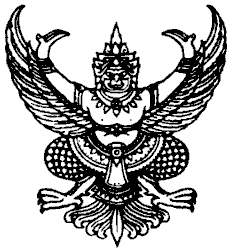 คำสั่งโรงเรียนยางชุมน้อยพิทยาคมที่  39/ 2559เรื่อง แต่งตั้งมอบหมายการปฏิบัติงานในสถานศึกษา ประจำปีการศึกษา 2559(คำสั่งแม่บท)…………………………………….	     	เพื่อให้การบริหารจัดการศึกษาเป็นไปตามนโยบาย กลยุทธ์ จุดเน้น กระทรวงศึกษาธิการ สำนักงานคณะกรรมการการศึกษาขั้นพื้นฐาน สำนักงานเขตพื้นที่การศึกษามัธยมศึกษา เขต 28 เพื่อให้การบริหารจัดการตามโครงสร้างการบริหารโรงเรียน จึงอาศัยอำนาจตามความในมาตรา 39 แห่งพระราชบัญญัติระเบียบบริหารราชการ กระทรวงศึกษาธิการ พ.ศ. 2546 มาตรา 27 แห่งพระราชบัญญัติข้าราชการครูและบุคลากรทางการศึกษา พ.ศ. 2547 คำสั่งสำนักงานคณะกรรมการการศึกษาขั้นพื้นฐาน ที่ 109/ 2550 เรื่อง การมอบอำนาจ                การปฏิบัติราชการแทนเกี่ยวกับลูกจ้างประจำ ลงวันที่ 2 กุมภาพันธ์ พ.ศ. 2550 และคำสั่งสำนักงานคณะกรรมการการศึกษาขั้นพื้นฐานที่ 1626/ 2551 เรื่อง การมอบอำนาจการปฏิบัติราชการแทนเกี่ยวกับพนักงานราชการ ลงวันที่ 22 มกราคม พ.ศ. 2551 จึงได้กำหนดบทบาท หน้าที่ความรับผิดชอบของบุคลากรให้ปฏิบัติงาน ควบคุม ดูแล กำกับและติดตามงานในฝ่าย/ งานต่าง ๆ ให้เป็นไปตามระเบียบแบบแผนของทางราชการและเพื่อให้การปฏิบัติหน้าที่ของบุคลากรมุ่งผลสัมฤทธิ์บรรลุตามวัตถุประสงค์ขององค์กร  บังเกิดผลดีแก่ทางราชการ และผู้เรียนเป็นสำคัญ จึงแต่งตั้งบุคคล และกำหนดบทบาทหน้าที่รับผิดชอบ ดังต่อไปนี้คณะกรรมการฝ่ายบริหารโรงเรียนนายเยี่ยม  ธรรมบุตร  		ผู้อำนวยการ/ เชี่ยวชาญ	    	    ประธานกรรมการนายสถิตย์  เสาเวียง            	รองผู้อำนวยการ/ ชำนาญการพิเศษ   รองประธานกรรมการนายศรไชย  เพชรสิทธิ์		รองผู้อำนวยการ/ ชำนาญการพิเศษ   รองประธานกรรมการนางสาวนิตยาพร  อำนวย		รองผู้อำนวยการ/ ชำนาญการ     	    รองประธานกรรมการ	นายถนอม  แก้วแดง              	ครู/ ชำนาญการพิเศษ        	    กรรมการนายเฉลียว  บุษบงก์           	ครู/ ชำนาญการพิเศษ	              กรรมการนายอุดม  ประสาร     		ครู/ ชำนาญการพิเศษ	        	    กรรมการนายอุดม  ยุพิน	         	 	ครู/ ชำนาญการพิเศษ	        	    กรรมการนายผจญภัย  เครื่องจำปา		ครู/ ชำนาญการพิเศษ        	    กรรมการนางวัชราภรณ์  อ่อนสนิท	 	ครู/ ชำนาญการพิเศษ        	    กรรมการและเลขานุการนางเรณู สีหะวงษ์		ครู/ ชำนาญการพิเศษ		    กรรมการและผู้ช่วยเลขานุการนางดวงกาญจน์  เครื่องจำปา	ครู/ ชำนาญการพิเศษ		    กรรมการและผู้ช่วยเลขานุการนางทิพวรรณ  บริสัย	 ครู/ ชำนาญการพิเศษ	 กรรมการและผู้ช่วยเลขานุการนางสาวสุพิชฌาย์  สีหะวงษ์	ครู/ ชำนาญการพิเศษ		    กรรมการและผู้ช่วยเลขานุการนางพวงเพชร  โพธิ์ชัย		ครู/ ชำนาญการพิเศษ		    กรรมการและผู้ช่วยเลขานุการ		นางรุ่งนภา  สีหะวงษ์		ครู/ ชำนาญการพิเศษ		    กรรมการและผู้ช่วยเลขานุการนางสาวจิราพร  พรมดี		ครูผู้ช่วย				    กรรมการและผู้ช่วยเลขานุการ	บทบาท...บทบาทและหน้าที่คณะกรรมการฝ่ายบริหารศึกษาและแปลงนโยบาย กลยุทธ์ จุดเน้น และตัวชี้วัดของกระทรวงศึกษาธิการ สำนักงานคณะกรรมการการศึกษาขั้นพื้นฐาน สำนักงานเขตพื้นที่การศึกษา สู่การปฏิบัติกำกับ ติดตาม ตรวจสอบ และประเมินผลการจัดการศึกษาอย่างต่อเนื่องรายงานผลการจัดการศึกษาต่อสำนักงานเขตพื้นที่การศึกษาและสาธารณชนส่งเสริมความเข้มแข็งให้กับชุมชน สร้างความสัมพันธ์อันดี กับสถาบันอื่นในชุมชนและท้องถิ่นปฏิบัติหน้าที่อื่น ๆ ตามที่ได้รับมอบหมายจากผู้บริหารปีการศึกษา 2559 มอบหมายให้บุคคลต่อไปนี้ ปฏิบัติหน้าที่ดังนี้		1. นายสถิตย์ เสาเวียง  ตำแหน่ง รองผู้อำนวยการสถานศึกษา  วิทยฐานะ ชำนาญการพิเศษปฏิบัติหน้าที่  รองผู้อำนวยการสถานศึกษา โดยให้ช่วยบริหารกิจการของสถานศึกษา ในการวางแผนการปฏิบัติงาน การควบคุม กำกับ ดูแลและติดตามการปฏิบัติงานในฝ่าย  ฝ่ายบริหารทั่วไปนางวัชราภรณ์ อ่อนสนิท  ตำแหน่ง ครู วิทยฐานะ ครูชำนาญการพิเศษปฏิบัติหน้าที่ ผู้ช่วยผู้อำนวยการสถานศึกษา โดยให้ช่วยบริหารกิจการของสถานศึกษาในการวางแผน              การปฏิบัติงาน การควบคุม กำกับ ดูแล การปฏิบัติงานฝ่ายบริหารทั่วไป และงานอื่น ๆ ที่ได้รับมอบหมายฝ่ายบริการ อาคารสถานที่และสภาพแวดล้อมนายอุดม ยุพิน ตำแหน่ง ครู วิทยฐานะ ครูชำนาญการพิเศษปฏิบัติหน้าที่ ผู้ช่วยผู้อำนวยการสถานศึกษา โดยให้ช่วยบริหารกิจการของสถานศึกษา ในการวางแผน              การปฏิบัติงาน การควบคุม กำกับ ดูแล การปฏิบัติงานฝ่ายบริการ อาคารสถานที่และสภาพแวดล้อมและ      งานอื่น ๆ ที่ได้รับมอบหมาย  งานอื่น ๆ ที่ได้รับมอบหมายนายศรไชย  เพชรสิทธิ์  ตำแหน่ง รองผู้อำนวยการสถานศึกษา  วิทยฐานะชำนาญการพิเศษปฏิบัติหน้าที่ รองผู้อำนวยการสถานศึกษา โดยให้ช่วยบริหารกิจการของสถานศึกษา ในการวางแผนการปฏิบัติงาน การควบคุม กำกับ ดูแลและติดตามการปฏิบัติงานในฝ่ายฝ่ายกิจการนักเรียนนายเฉลียว บุษบงก์ ตำแหน่ง ครู วิทยฐานะ ครูชำนาญการพิเศษปฏิบัติหน้าที่ ผู้ช่วยผู้อำนวยการสถานศึกษา โดยให้ช่วยบริหารกิจการของสถานศึกษาในการวางแผน                การปฏิบัติงาน การควบคุม กำกับ ดูแล การปฏิบัติงานฝ่ายกิจการนักเรียน และงานอื่น ๆ ที่ได้รับมอบหมาย 2.2 ฝ่ายชุมชนและภาคีเครือข่ายนายอุดม ประสาร ตำแหน่ง ครู  วิทยฐานะ ครูชำนาญการพิเศษปฏิบัติหน้าที่  ผู้ช่วยผู้อำนวยการสถานศึกษา โดยให้ช่วยบริหารกิจการของสถานศึกษาในการวางแผนการปฏิบัติงาน การควบคุม กำกับ ดูแลการปฏิบัติงานฝ่ายชุมชนและภาคีเครือข่าย และงานอื่น ๆ ที่ได้                        รับมอบหมาย  	     	 2.3 งานอื่นๆที่ได้รับมอบหมาย3. นางสาวนิตยาพร อำนวย ตำแหน่ง รองผู้อำนวยการสถานศึกษา วิทยฐานะชำนาญการ	 ปฏิบัติหน้าที่ รองผู้อำนวยการสถานศึกษา โดยให้ช่วยบริหารกิจการของสถานศึกษาในการวางแผน                        การปฏิบัติงาน การควบคุม กำกับ ดูแล และติดตามการปฏิบัติงานในฝ่าย3.1 ฝ่ายวิชาการ...3.1  ฝ่ายวิชาการนายถนอม แก้วแดง ตำแหน่ง ครู วิทยฐานะ ครูชำนาญการพิเศษปฏิบัติหน้าที่ ผู้ช่วยผู้อำนวยการสถานศึกษา โดยให้ช่วยบริหารกิจการของสถานศึกษาในการวางแผนการปฏิบัติงาน การควบคุม กำกับ ดูแล การปฏิบัติงานฝ่ายวิชาการ และงานอื่น ๆ ที่ได้รับมอบหมาย3.2  ฝ่ายแผนงานและงานประกันคุณภาพนายผจญภัย เครื่องจำปา ตำแหน่ง ครู วิทยฐานะ ครูชำนาญการพิเศษปฏิบัติหน้าที่ ผู้ช่วยผู้อำนวยการสถานศึกษา โดยให้ช่วยบริหารกิจการของสถานศึกษาในการวางแผนการปฏิบัติงาน การควบคุม กำกับ ดูแล การปฏิบัติงานฝ่ายนโยบายและแผน และงานอื่น ๆ ที่ได้รับมอบหมาย3.3  งานอื่น ๆ ที่ได้รับมอบหมายฝ่ายบริหารทั่วไปขอบข่ายภารกิจงานฝ่ายบริหารทั่วไป  ประกอบด้วย   7  งานหลัก งานบุคคลงานธุรการงานการเงิน  งานพัสดุ งานคณะกรรมการสถานศึกษาขั้นพื้นฐานงานอื่น ๆ ที่ได้รับมอบหมายงานประเมินผลการปฏิบัติงานฝ่ายบริหารทั่วไป (ประเมินตนเอง)คณะกรรมการฝ่ายบริหารทั่วไปนายสถิตย์  เสาเวียง   		รองผู้อำนวยการ/ ชำนาญการพิเศษ  ประธานกรรมการนางวัชราภรณ์  อ่อนสนิท		ครู/ ชำนาญการพิเศษ  		รองประธานกรรมการนางสาวจตุพร  แก้วพวง		ครู/ ชำนาญการพิเศษ		กรรมการนายกิตติ  สุนทรกุลภัทร		ครู/ ชำนาญการพิเศษ		กรรมการนางสาวนันทิยา  สีหะวงษ์  	ครู/ ชำนาญการ			กรรมการนางจันทร์เพ็ญ  ทันพรม		ครู/ ชำนาญการ			กรรมการนางสาวอลิษา  นามวงษ์		ครู/ ชำนาญการ			กรรมการนางสาวนิภาพร  จันทภักดิ์	ครูผู้ช่วย				กรรมการนางสาวอรทัย  สุราวุธ		พนักงานราชการ			กรรมการนางสาวอรดี  ปัชชาบุตร		ครูจ้างพิเศษ		 	กรรมการนางสาวลลิตวดี  บุษบงก์		ครูจ้างพิเศษ			กรรมการนางพวงเพชร  โพธิชัย		ครู/ ชำนาญการพิเศษ		กรรมการและเลขานุการนางสาวศิริลักษณ์  สุวรรณพงษ์   	ครูธุรการ		       	กรรมการและผู้ช่วยเลขานุการหน้าที่...หน้าที่รับผิดชอบของคณะกรรมการฝ่ายบริหารทั่วไปนายสถิตย์  เสาเวียง ตำแหน่ง รองผู้อำนวยการสถานศึกษา วิทยฐานะ ชำนาญการพิเศษปฏิบัติหน้าที่ รองผู้อำนวยการสถานศึกษา โดยให้ช่วยบริหารกิจการของสถานศึกษาในการวางแผนการปฏิบัติงาน การควบคุม กำกับ ดูแล การปฏิบัติงานร่วมกับผู้ช่วยผู้อำนวยการในฝ่ายบริหารทั่วไป                              และงานอื่น ๆ ที่ได้รับมอบหมายนางวัชราภรณ์ อ่อนสนิท  ตำแหน่ง ครู/ ชำนาญการพิเศษ    ปฏิบัติหน้าที่ ผู้ช่วยผู้อำนวยการฝ่ายบริหารทั่วไปเป็นผู้ช่วยผู้อำนวยการฝ่ายบริหารทั่วไปเป็นคณะกรรมการบริหารโรงเรียนร่วมวางแผน กำหนดนโยบายและการจัดการศึกษาของสถานศึกษาพิจารณาจัดสรรงบประมาณในฝ่าย เสนอต่อผู้อำนวยการสถานศึกษาโดยผ่านคณะกรรมการบริหาร                        สถานศึกษา  วางแผน ควบคุม กำกับ ติดตามการปฏิบัติงานของครูในฝ่ายให้ปฏิบัติงานอย่างมีประสิทธิภาพนิเทศการปฏิบัติงานของครูในฝ่ายเป็นรายบุคคลอย่างสม่ำเสมอประสานงานด้านบริหารทั่วไปกับฝ่ายอื่น ๆ งานอื่นที่เกี่ยวข้องทั้งในและนอกสถานศึกษาเป็นเลขานุการคณะกรรมการบริหารสถานศึกษาประเมินผลการปฏิบัติงานของครูในฝ่ายบริหารทั่วไปเสนอต่อผู้อำนวยการสถานศึกษาเมื่อสิ้นปีการศึกษาให้ขวัญและกำลังใจแก่ครูในด้านบริหารทั่วไปตามความเหมาะสมและต่อเนื่องรายงานความสำเร็จและอุปสรรคของฝ่ายบริหารทั่วไปเสนอต่อผู้อำนวยการสถานศึกษาเมื่อสิ้นปีการศึกษาปฏิบัติหน้าที่อื่น ๆ ตามที่ได้รับมอบหมายขอบข่ายภารกิจงานฝ่ายบริหารทั่วไปงานบุคคล มอบหมายให้บุคคลต่อไปนี้2.1  นางจันทร์เพ็ญ  ทันพรม		ครู/ ชำนาญการ			หัวหน้างาน2.2  นางสาวอรทัย  สุราวุธ		พนักงานราชการ			เจ้าหน้าที่หน้าที่รับผิดชอบวางแผนการบริหารงานบุคคลร่วมกับฝ่ายบริหารวางแผนอัตรากำลังดำเนินกิจกรรมพัฒนาบุคลากรประเมินผลการปฏิบัติงานของบุคลากรจัดกิจกรรมบำรุงขวัญและส่งเสริมกำลังใจวางแผนการบริหารงานทะเบียนและสถิติข้าราชการครูลูกจ้าง และบุคลากรทางการศึกษา จัดทำทะเบียนประวัติข้าราชการครูลูกจ้าง และบุคลากรทางการศึกษาจัดทำหลักฐานการปฏิบัติราชการ หมายถึง หลักฐานการลงเวลาปฏิบัติราชการ ใบลา การบันทึกเวรยามในเวลาและนอกเวลา ราชการ หรือหลักฐานการขออนุญาตต่าง ๆ ฯลฯ9. ประเมินผล...ประเมินผลการดำเนินงานบุคคล ปฏิบัติหน้าที่อื่น ๆ ตามที่ได้รับมอบหมายงานธุรการ  มอบหมายให้บุคคลต่อไปนี้1.1  นางวัชราภรณ์  อ่อนสนิท		ครู/ ชำนาญการพิเศษ		หัวหน้างาน1.2  นางสาวศิริลักษณ์  สุวรรณพงษ์	ครูธุรการ			เจ้าหน้าที่1.3  นางสาวลลิตวดี  บุษบงก์		ครูจ้างพิเศษ			เจ้าหน้าที่หน้าที่รับผิดชอบวางแผนงานธุรการร่วมกับฝ่ายบริหารโรงเรียนรวบรวมข้อมูล ระเบียบและแนวปฏิบัติเกี่ยวกับงานธุรการและเผยแพร่ให้บุคลากรในโรงเรียนทราบจัดทำแผนงานธุรการบริหารงานธุรการให้มีประสิทธิภาพ ในด้านบุคลากร สถานที่และสิ่งอำนวยความสะดวกในงานธุรการลงทะเบียนรับ – ส่งเอกสารและหนังสือราชการโต้ตอบหนังสือราชการเก็บรักษาและทำลายหนังสือราชการเป็นระบบและถูกต้องตามระเบียบงานสารบรรณให้บริการเกี่ยวกับงานสารบรรณ ได้แก่ การบริการงานพิมพ์ งานถ่ายเอกสาร งานค้นหาเอกสาร                  ทางราชการ ฯลฯให้บริการข้อมูลผ่านทางโทรศัพท์ (Call Center) ตลอดเวลาทำการของสถานศึกษาควบคุมการใช้แสตมป์ และการใช้เงินชำระค่าธรรมเนียมการส่งไปรษณีย์ธนาณัติประเมินผลการดำเนินงานธุรการ ออกหนังสือรับรองสิทธิ์ให้ครู และบุคลากรทางการศึกษาจดบันทึกการประชุมและจัดทำรายงานการประชุมคณะครูและบุคลากรโรงเรียนเสนอผู้บริหาร และจัดส่งรายงานไปยังเขตพื้นที่การศึกษาตามระเบียบปฏิบัติหน้าที่อื่น ๆ ตามที่ได้รับมอบหมาย3.  งานการเงิน มอบหมายให้บุคคลต่อไปนี้3.1  นางสาวจตุพร  แก้วพวง		ครู/ ชำนาญการพิเศษ		หัวหน้างาน3.2  นางพวงเพชร  โพธิ์ชัย		ครู/ ชำนาญการพิเศษ		เจ้าหน้าที่3.3  นางสาวอลิษา  นามวงษ์		ครู/ ชำนาญการ			เจ้าหน้าที่ หน้าที่รับผิดชอบตรวจสอบใบสำคัญรับเงิน ลงทะเบียน เก็บรักษาหลักฐาน เอกสารเกี่ยวกับการเงินและการบัญชีจัดทำเอกสารและตรวจสอบเอกสารการรับ - จ่ายเงินให้ถูกต้องเป็นปัจจุบันรับ – จ่ายเงินงบประมาณ นอกงบประมาณ และเงินอื่น ๆ ตามระเบียบนำฝากเงินและถอนเงินงบประมาณตามระเบียบเป็นกรรมการเก็บรักษาเงินของโรงเรียน รักษาเปิด - ปิดตู้เซฟของโรงเรียนจัดทำข้อมูลประจำเดือน ประจำงวด 3 เดือน ประจำงวด 6 เดือน และประจำปีควบคุมและจัดบัญชีการเงินตามระบบการบริหารการเงิน การบัญชี ทุกประเภทจัดทำเรื่องเบิกจ่ายเงินเดือน เงินสวัสดิการต่าง ๆ ของบุคลากรตามระเบียบ ตามสิทธิ์ประชาสัมพันธ์ระเบียบวิธีการเบิกจ่ายเงิน และแนวปฏิบัติเกี่ยวกับการเงินให้แก่ครูทราบ10. ควบคุม...ควบคุมงบประมาณของสถานศึกษาตามประเภทบัญชีและหมวดหมู่เงินงบประมาณรวบรวมระเบียบเกี่ยวกับการเงิน การบัญชี ใช้อ้างอิงการปฏิบัติงานและบริการบุคลากรปฏิบัติหน้าที่อื่น ๆ ตามที่ได้รับมอบหมาย4.  งานพัสดุ  มอบหมายให้บุคคลต่อไปนี้4.1  นายสถิตย์  เสาเวียง		รองผู้อำนวยการ/ ชำนาญการพิเศษ	หัวหน้างาน4.2  นายกิตติ  สุนทรกุลภัทร		ครู/ ชำนาญการพิเศษ			เจ้าหน้าที่4.3  นางสาวนันทิยา  สีหะวงษ์		ครู/ ชำนาญการ				เจ้าหน้าที่ 4.4  นางสาวนิภาพร  จันทภักดิ์	ครูผู้ช่วย					เจ้าหน้าที่4.5  นางสาวอรดี  ปัชชาบุตร		ครูจ้างพิเศษ				ผู้ช่วยเจ้าหน้าที่หน้าที่รับผิดชอบวางแผนการบริหารงานพัสดุ ครุภัณฑ์ร่วมกับรองผู้อำนวยการฝ่ายบริหารทั่วไปควบคุม ดูแล การจัดซื้อจัดจ้าง และการเบิกจ่ายพัสดุครุภัณฑ์ให้เป็นไปตามระเบียบทำรายงานขอซื้อขอจ้างด้วยเงินงบประมาณ และเงินนอกงบประมาณดำเนินการจัดซื้อ จัดจ้างด้วยเงินงบประมาณ และเงินนอกงบประมาณลงทะเบียนพัสดุครุภัณฑ์ เบิกจ่าย พัสดุครุภัณฑ์ และเก็บรักษาพัสดุที่ยังไม่ได้เบิกจ่ายให้เป็นระบบ ส่งเอกสารการจัดซื้อจัดจ้างให้เจ้าหน้าที่การเงินเพื่อดำเนินการสำรวจและรายงานพัสดุประจำปีงบประมาณและปีการศึกษารายงานหน่วยงานที่เกี่ยวข้องควบคุมติดตามการใช้พัสดุของโรงเรียน พิจารณาการซ่อม การจำหน่ายพัสดุครุภัณฑ์เพื่อเสนอผู้บริหารพิจารณาสั่งการรายงานการบริหารงบประมาณตามกำหนด และจัดทำข้อมูลเกี่ยวกับงานพัสดุรวบรวมและเผยแพร่ระเบียบพัสดุให้บุคลากรในโรงเรียนทราบปฏิบัติหน้าที่อื่น ๆ ตามที่ได้รับมอบหมาย5.  งานคณะกรรมการสถานศึกษาขั้นพื้นฐาน  	คณะอนุกรรมการสถานศึกษาขั้นพื้นฐาน  มอบหมายให้บุคคลต่อไปนี้ 5.1  นางวัชราภรณ์  อ่อนสนิท		ครู/ ชำนาญการพิเศษ	อนุกรรมการคณะกรรมการ 5.2  นางสาวจตุพร  แก้วพวง		ครู/ ชำนาญการพิเศษ	อนุกรรมการคณะกรรมการ 5.3  นางจันทร์เพ็ญ  ทันพรม		ครู/ ชำนาญการ		อนุกรรมการคณะกรรมการ 5.4  นางสาวอรทัย  สุราวุธ		พนักงานราชการ		อนุกรรมการคณะกรรมการ 5.5  นางสาวศิริลักษณ์  สุวรรณพงษ์	ครูธุรการ		อนุกรรมการคณะกรรมการ 5.6  นางสาวลลิตวดี  บุษบงก์		ครูอัตราจ้าง		อนุกรรมการคณะกรรมการหน้าที่รับผิดชอบรวบรวม ประมวล วิเคราะห์และสังเคราะห์ข้อมูลที่จะใช้ในการประชุมคณะกรรมการสถานศึกษาขั้นพื้นฐานสนับสนุนข้อมูล รับทราบหรือดำเนินการตามมติของคณะกรรมการสถานศึกษาขั้นพื้นฐานดำเนินงานด้านธุรการในการจัดประชุมคณะกรรมการสถานศึกษาขั้นพื้นฐานจัดทำรายงานการประชุมและแจ้งมติที่ประชุมให้ผู้เกี่ยวข้องได้รับทราบเพื่อดำเนินการหรือถือปฏิบัติแล้วแต่กรณี5. ประสาน...ประสานการดำเนินงานตามมติการประชุมในเรื่องของการอนุมัติ อนุญาต สั่งการ เร่งรัด                       การดำเนินการ และรายงานผลการดำเนินการให้คณะกรรมการสถานศึกษาขั้นพื้นฐานทราบรายงานการประชุมให้สำนักงานเขตพื้นที่การศึกษามัธยมศึกษา เขต 28 ได้รับทราบ หลังจากการประชุมภายใน 15 วัน6.  งานอื่น ๆ ที่ได้รับมอบหมาย6.1  โครงการประกันอุบัติเหตุนักเรียน มอบหมายให้บุคคลต่อไปนี้	1)  นายสถิตย์  เสาเวียง		รองผู้อำนวยการ/ ชำนาญการพิเศษ	หัวหน้างาน2)  นางชุดาภา เงาศรี		ครู/ ชำนาญการพิเศษ			เจ้าหน้าที่3)  นางสาวศรีสง่า  แถวปัดถา	ครู					เจ้าหน้าที่6.2  งานนโยบายเรียนฟรี 15 ปี อย่างมีคุณภาพมอบหมายให้บุคคลต่อไปนี้	1)  นายสถิตย์  เสาเวียง		รองผู้อำนวยการ/ ชำนาญการพิเศษ 	หัวหน้างาน	2)  นางสาวจตุพร  แก้วพวง	ครู/ ชำนาญการพิเศษ			เจ้าหน้าที่	3)  นางพวงเพชร  โพธิชัย		ครู/ ชำนาญการพิเศษ			เจ้าหน้าที่	4)  นางสาวอลิษา  นามวงษ์	ครู					เจ้าหน้าที่6.3  งานเลขานุการฝ่ายบริหารทั่วไป  มอบหมายให้บุคคลต่อไปนี้		1)  นางพวงเพชร  โพธิ์ชัย		ครู/ ชำนาญการพิเศษ			เจ้าหน้าที่		2)  นางสาวศิริลักษณ์  สุวรรณพงษ์  ครูธุรการ				เจ้าหน้าที่6.4  งานอื่น ๆ ที่ได้รับมอบหมายพิเศษหน้าที่รับผิดชอบ1. ปฏิบัติงานในสำนักงานฝ่ายบริหารทั่วไป2. ประสานงานกับงานต่าง ๆ ในฝ่ายบริหารทั่วไป3. งานอื่น ๆ ที่ได้รับมอบหมายพิเศษงานประเมินผลการปฏิบัติงาน (ประเมินตนเอง) มอบหมายให้บุคคลต่อไปนี้นายสถิตย์  เสาเวียง   		รองผู้อำนวยการ/ ชำนาญการพิเศษ  ประธานกรรมการนางวัชราภรณ์  อ่อนสนิท		ครู/ ชำนาญการพิเศษ  		รองประธานกรรมการนางสาวจตุพร  แก้วพวง		ครู/ ชำนาญการพิเศษ		กรรมการนายกิตติ  สุนทรกุลภัทร		ครู/ ชำนาญการพิเศษ		กรรมการนางพวงเพชร  โพธิ์ชัย		ครู/ ชำนาญการพิเศษ		กรรมการนางสาวนันทิยา สีหะวงษ์		ครู/ ชำนาญการ			กรรมการนางสาวอลิษา  นามวงษ์		ครู/ ชำนาญการ			กรรมการนางจันทร์เพ็ญ  ทันพรม		ครู/ ชำนาญการ			กรรมการและเลขานุการนางสาวศิริลักษณ์  สุวรรณพงษ์   	ครูธุรการ		       	กรรมการและผู้ช่วยเลขานุการหน้าที่รับผิดชอบประเมินผลการดำเนินการของฝ่ายบริหารทั่วไปตลอดปีการศึกษารายงานผลการประเมินตนเองต่อฝ่ายบริหารนำข้อมูลการประเมินตนเองไปใช้ในการปรับปรุงพัฒนางานให้มีประสิทธิภาพต่อไปในงานอื่นที่ได้รับมอบหมายพิเศษ2.ฝ่ายวิชาการ...2. ฝ่ายวิชาการขอบข่ายงานฝ่ายวิชาการ  ประกอบด้วย  8  งานหลักงานวางแผนงานวิชาการงานบริหารงานวิชาการงานจัดกิจกรรมการเรียนการสอนงานพัฒนาและส่งเสริมทางด้านวิชาการงานวัดและประเมินผลการเรียนและงานทะเบียนนักเรียนงานแนะแนวการศึกษางานสวนพฤกษศาสตร์โรงเรียนงานประเมินผลการดำเนินงานฝ่ายวิชาการ (ประเมินตนเอง)คณะกรรมการฝ่ายวิชาการ1. นางสาวนิตยาพร  อำนวย          	รองผู้อำนวยการ/ ชำนาญการ               	ประธานกรรมการ2. นายถนอม  แก้วแดง	ครู/ ชำนาญการพิเศษ		รองประธานกรรมการ3. นางพวงเพชร  โพธิ์ชัย         	หัวหน้ากลุ่มสาระการเรียนรู้ภาษาไทย            	กรรมการ4. นายรุ่งนิรัตน์ ศรีนาม              	หัวหน้ากลุ่มสาระการเรียนรู้คณิตศาสตร์         	กรรมการ5. นายสวรรค์  ศรีประใหม      	หัวหน้ากลุ่มสาระการเรียนรู้วิทยาศาสตร์         กรรมการ6. นายสายันต์  ดวงเนตร   		หัวหน้ากลุ่มสาระการเรียนรู้สังคมศึกษา ฯ 	กรรมการ7. นางอัมพร  สีหะวงษ์	หัวหน้ากลุ่มสาระการเรียนรู้สุขศึกษา ฯ           กรรมการ8. นายอาคม  กองธรรม             	หัวหน้ากลุ่มสาระการเรียนรู้การงานอาชีพ ฯ    	กรรมการ9. ว่าที่ ร.ต.สุวิช  บุษบงก์             	หัวหน้ากลุ่มสาระการเรียนรู้ศิลปะ                 	กรรมการ10. นางทิพวรรณ บริสัย           	หัวหน้ากลุ่มสาระการเรียนรู้ภาษาต่างประเทศ 	กรรมการ11. นายประเสริฐ  สายลุน            	ครู/ ชำนาญการพิเศษ                             	กรรมการ12. นางบุญเลิศ  สายลุน                ครู/ ชำนาญการพิเศษ                               กรรมการ13. นางเรณู  สีหะวงษ์  	ครู/ ชำนาญการพิเศษ 	       	กรรมการ14. นางระพีพรรณ  พรมสาร   	ครู/ ชำนาญการพิเศษ                          	กรรมการ15. นายทองสา  อังคะสี 	ครู/ ชำนาญการพิเศษ                          	กรรมการ 16. นางสาวอรทัย  วรรณวัฒน์   	ครู/ ชำนาญการพิเศษ 		กรรมการ17. นางสาวพรนภาพรรณ  สีหะวงษ์ 	ครู/ ชำนาญการพิเศษ		กรรมการ18. นายสายันต์ ดวงเนตร		ครู/ ชำนาญการพิเศษ		กรรมการ19. นางพิชญานุช ศรีคราม		ครู/ ชำนาญการพิเศษ		กรรมการ20. นางทิวาพร  จันทร์หมื่น		ครู/ ชำนาญการ		กรรมการ21. นางธนาวรรณ  แผ่นศิลา         	ครู/ ชำนาญการ               		กรรมการ21. นางสาวกันยาณี บุญเหลื่อม	ครู/ ชำนาญการ		กรรมการ23. นางสาวจิตรทิวา  นามวงษ์	ครู		กรรมการ24. นางสาวศรีสง่า แถวปัดถา	ครู		กรรมการ25. นางดวงกาญจน์  เครื่องจำปา     ครู/ ชำนาญการพิเศษ              กรรมการและเลขานุการ26. นายนิยม...26. นายนิยม  เหล่าโคตร              	ครู/ ชำนาญการพิเศษ       กรรมการและผู้ช่วยเลขานุการ27. นางสาวอรอุมา  ไพรพฤกษ์	ครูผู้ช่วย	   กรรมการและผู้ช่วยเลขานุการ	หน้าที่ความรับผิดชอบของคณะกรรมการฝ่ายวิชาการนางสาวนิตยาพร อำนวย ตำแหน่ง รองผู้อำนวยการสถานศึกษา วิทยฐานะ ชำนาญการปฏิบัติหน้าที่  รองผู้อำนวยการสถานศึกษา โดยให้ช่วยบริหารงานฝ่ายวิชาการ ในการวางแผนการดำเนินงาน การกำกับ ดูแล และควบคุมการปฏิบัติงานฝ่ายวิชาการและงานอื่น ๆ ที่ได้รับมอบหมายนายถนอม แก้วแดง  ตำแหน่ง ครู/ ชำนาญการพิเศษ                                        ปฏิบัติหน้าที่		ผู้ช่วยผู้อำนวยการฝ่ายวิชาการคณะกรรมการบริหารโรงเรียนวางแผน ดำเนินงาน นิเทศ กำกับ ติดตาม การปฏิบัติงานตามขอบข่ายภารกิจงานฝ่ายวิชาการทั้ง                  7 งาน ให้เป็นไปอย่างมีประสิทธิภาพและเกิดประสิทธิผลสูงสุดประสานงานกับฝ่าย/ งานอื่นในโรงเรียน และหน่วยงานหรือองค์กรภายนอก เพื่อให้การดำเนินงานวิชาการเป็นไปด้วยความเรียบร้อย และมีประสิทธิภาพ ปฏิบัติงานอื่น ๆ ตามที่ได้รับมอบหมายขอบข่ายภารกิจงานฝ่ายวิชาการ1. งานวางแผนงานวิชาการ	1.1 นางสาวนิตยาพร  อำนวย		รองผู้อำนวยการ/ ชำนาญการ	ประธานกรรมการ1.2 นางดวงกาญจน์  เครื่องจำปา	ครู/ ชำนาญการพิเศษ		รองประธานกรรมการ1.3 นางทิวาพร  จันทร์หมื่น		ครู/ ชำนาญการ			กรรมการ1.4 นายสายันต์  ดวงเนตร		ครู/ ชำนาญการพิเศษ		กรรมการและเลขานุการ1.5 นางสาวอรทัย  วรรณวัฒน์		ครู/ ชำนาญการพิเศษ		กรรมการและผู้ช่วยเลขานุการ หน้าที่รับผิดชอบรวบรวมข้อมูลและจัดทำระเบียบแนวปฏิบัติเกี่ยวกับงานวิชาการ โดยมีการรวบรวมข้อมูล ระเบียบ           และแนวปฏิบัติของทางราชการเกี่ยวกับงานวิชาการ ให้เป็นระบบ สะดวกในการนำไปใช้และเป็นปัจจุบัน     กำหนดผู้รับผิดชอบในการรวบรวมข้อมูล ระเบียบและแนวปฏิบัติเกี่ยวกับงานวิชาการ จัดทำระเบียบและแนวปฏิบัติที่จำเป็นขึ้นใช้ในโรงเรียนจัดทำเอกสารคู่มือครูหรือคู่มือนักเรียน ตลอดจนเผยแพร่ระเบียบแนวปฏิบัติเกี่ยวกับงานวิชาการให้ผู้เกี่ยวข้องทราบ จัดทำแผนงานวิชาการ โดยจัดทำให้มีแผนงานวิชาการเป็นลายลักษณ์อักษร กำหนดคณะกรรมการรับผิดชอบปฏิบัติตามแผน ดำเนินการให้เป็นไปตามแผน ตลอดจนกำกับติดตามประเมินผล และนำผล                  การประเมินไปปรับปรุงและพัฒนางานวิชาการ 2. งานบริหารงานวิชาการ	2.1 นางสาวนิตยาพร  อำนวย		รองผู้อำนวยการ/ ชำนาญการ	ประธานกรรมการ2.2 นายถนอม  แก้วแดง		ครู/ ชำนาญการพิเศษ		รองประธานกรรมการ2.3 นายนิยม  เหล่าโคตร		ครู/ ชำนาญการพิเศษ		กรรมการ2.4 นางสาว...2.4 นางสาวจิตรทิวา  นามวงษ์		ครู				กรรมการและเลขานุการ2.5 นางพิชญานุช ศรีคราม		ครู/ ชำนาญการพิเศษ		กรรมการและผู้ช่วยเลขานุการหน้าที่รับผิดชอบการกำหนดหน้าที่ความรับผิดชอบของบุคลากรในการดำเนินงานวิชาการ โดยกำหนดขอบข่ายงานวิชาการ จัดทำแผนภูมิการบริหารงานวิชาการ จัดทำพรรณนางานวิชาการ จัดทำคำสั่งมอบหมายเป็นลายลักษณ์อักษรและประชาสัมพันธ์เผยแพร่ให้ผู้เกี่ยวข้องทราบ การพัฒนาหลักสูตรโรงเรียน โดยจัดให้มีหลักสูตรโรงเรียนที่ได้รับความเห็นชอบจากคณะกรรมการสถานศึกษาขั้นพื้นฐาน และจัดให้มีคณะกรรมการบริหารหลักสูตรและงานวิชาการ ดำเนินการจัดทำหลักสูตรตามองค์ประกอบของหลักสูตรโรงเรียน และกระบวนการพัฒนาหลักสูตร จัดทำหลักสูตรกลุ่มสาระการเรียนรู้และนำไปใช้ในการจัดการเรียนการสอน จัดให้มีการนิเทศภายใน การกำกับ และติดตามประเมินผลหลักสูตรอย่างต่อเนื่อง และนำผลการประเมินมาใช้ในการพัฒนาหลักสูตร การจัดกลุ่มการเรียน โดยจัดกลุ่มการเรียนตามโครงสร้างของหลักสูตร และคำนึงถึงความพร้อมด้านอาคารสถานที่ บุคลากรและวัสดุครุภัณฑ์ จัดกลุ่มการเรียนให้นักเรียนมีโอกาสเลือกเรียนตามความต้องการ                ความถนัด และความสนใจ เพื่อการศึกษาต่อหรือการประกอบอาชีพ ตลอดจนมีการประเมินและปรับปรุงการจัดกลุ่มการเรียนการจัดตารางสอน โดยแต่งตั้งคณะกรรมการจัดตารางสอน จัดตารางสอนรวม ตารางสอนรายบุคคล และตารางการใช้ห้อง ติดตามการจัดการเรียนรู้ตามตารางสอน และนำผลการติดตามมาปรับปรุงและพัฒนาการใช้ตารางสอน การจัดครูเข้าสอนตามตารางสอน โดยจัดครูเข้าสอนตามตารางสอน กำหนดแนวปฏิบัติในการจัดครูเข้าสอนที่แน่นอนและเหมาะสม จัดครูเข้าสอน โดยคำนึงถึงความรู้ ความสามารถและความถนัด หรือการใช้สื่ออุปกรณ์การเรียนการสอน ปฏิบัติตามแนวปฏิบัติในการจัดครูเข้าสอนอย่างสม่ำเสมอ และมีการประเมินผลและนำผลการประเมินมาใช้ปรับปรุงพัฒนาการจัดครูเข้าสอน    การจัดครูเข้าสอนแทน โดยกำหนดแนวปฏิบัติในการจัดครูเข้าสอนแทน จัดครูเข้าสอนแทนโดย คำนึงถึงความรู้ ความสามารถและความถนัด หรือการใช้สื่ออุปกรณ์การเรียนการสอน ปฏิบัติตามแนวปฏิบัติในการจัดครูเข้าสอนแทนอย่างสม่ำเสมอ และมีการประเมินผลและนำผลการประเมินมาใช้ปรับปรุงพัฒนาการจัดครูเข้าสอนแทน การนำนวัตกรรมและเทคโนโลยีมาใช้ในการดำเนินงานทางวิชาการ โดยนำนวัตกรรมและเทคโนโลยีมาใช้การดำเนินงานวิชาการ กำหนดผู้รับผิดชอบ ระเบียบหรือแนวปฏิบัติ ระบบการใช้และ/หรือเครือข่าย การนำนวัตกรรมและเทคโนโลยีมาใช้ในการดำเนินงานวิชาการ ตลอดจนมีการประเมินผลและพัฒนา การนำนวัตกรรม และเทคโนโลยีมาใช้ในการดำเนินงานวิชาการ   การรับนักเรียนใหม่ และการรับและย้ายนักเรียน  โดยวางแผน ดำเนินการ สรุปและรายงานผลการรับนักเรียนให้เป็นไปตามระเบียบและแนวปฏิบัติการรับนักเรียนของกระทรวงศึกษาธิการและสำนักงานคณะกรรมการการศึกษาขั้นพื้นฐาน และดำเนินการเกี่ยวกับการรับและย้ายนักเรียนให้เป็นไปตามระเบียบและแนวปฏิบัติที่เกี่ยวข้อง การดำเนินการเกี่ยวกับหนังสือเรียน สมุด และอุปกรณ์การเรียน โดยวางแผน ดำเนินการ สรุปและรายงานเกี่ยวกับหนังสือเรียน สมุด และอุปกรณ์การเรียนให้เป็นไปตามระเบียบและแนวปฏิบัติที่เกี่ยวข้อง10. การดำเนิน... การดำเนินงานโครงการโรงเรียนในฝัน การดำเนินงานโครงการตามหลักปรัชญาของเศรษฐกิจพอเพียง โดยกำหนดรายละเอียด วางแผน ประสานงาน ดำเนินการ  กำกับ ติดตาม ประเมินผล การคงสภาพและพัฒนาต้นแบบโรงเรียนในฝันอย่างต่อเนื่องการจัดครูที่ปรึกษา โดยแต่งตั้งคณะกรรมการพิจารณาจัดครูที่ปรึกษา จัดครูที่ปรึกษาประจำชั้นเรียน            ให้สอดคล้องกับคุณสมบัติและความถนัดของครู และสอดคล้องกับระดับชั้นและลักษณะเฉพาะของชั้นเรียน  การจัดทำสำเนาเอกสารการจัดการเรียนรู้ และเอกสารวิชาการ  โดยจัดทำสำเนาเอกสารให้ทันเวลา            ในการใช้งานอย่างมีคุณภาพการดำเนินงานสวนพฤกษศาสตร์โรงเรียน	2.1 งานนิเทศการจัดการเรียนรู้2.1.1 นางสาวนิตยาพร  อำนวย	รองผู้อำนวยการ /ชำนาญการ	ประธานกรรมการ2.1.2 นายถนอม  แก้วแดง	ครู/ ชำนาญการพิเศษ		รองประธานกรรมการ2.1.3 หัวหน้ากลุ่มสาระการเรียนรู้					กรรมการ2.1.4 น.ส.พรนภาพรรณ  สีหะวงษ์ ครู/ ชำนาญการพิเศษ		กรรมการและเลขานุการ2.1.5 นางสาวจิตรทิวา นามวงษ์	ครู 				กรรมการและผู้ช่วยเลขานุการหน้าที่รับผิดชอบจัดระบบและกำหนดรายละเอียดการนิเทศการเรียนการสอนภายในสถานศึกษาดำเนินการนิเทศภายในโดยมุ่งสะท้อนผลการจัดการเรียนการสอนเพื่อพัฒนาประสิทธิภาพการสอนของครูและการเรียนของนักเรียน แบบกัลยาณมิตรประเมินผลการจัดระบบและการดำเนินการนิเทศภายในและนำผลการประเมินมาพัฒนาประสิทธิภาพ               การดำเนินงาน2.2 งานสารบรรณฝ่ายวิชาการ2.2.1 นายถนอม แก้วแดง		ครู/ ชำนาญการพิเศษ		ประธานกรรมการ2.2.2 นางพิชญานุช ศรีคราม	ครู/ ชำนาญการพิเศษ		กรรมการ2.2.3 นางสาวอรอุมา ไพรพฤกษ์	ครูผู้ช่วย				กรรมการและเลขานุการหน้าที่รับผิดชอบรับหนังสือราชการและหนังสืออื่น ๆ จากงานธุรการลงทะเบียนหนังสือรับของฝ่ายวิชาการตามระบบงานสารบรรณเสนอหนังสือราชการ บันทึกข้อความ และ/หรือเอกสารอื่น ๆ ที่เกี่ยวข้องกับงานวิชาการตามลำดับขั้น               ให้ถูกต้อง ครบถ้วน และทันเวลาจ่ายหนังสือราชการ บันทึกข้อความ และ/หรือเอกสารอื่น ๆ ให้กับเจ้าของงานตามที่ระบุไว้ในหนังสือ                   ให้ถูกต้อง ครบถ้วนและทันเวลาดำเนินการในเรื่องอื่นๆ ที่เกี่ยวข้องกับงานสารบรรณฝ่ายและ/หรือเอกสารที่เกี่ยวข้องกับงานวิชาการ3. งานจัดการเรียนการสอน3.1 นายถนอม  แก้วแดง		ครู/ ชำนาญการพิเศษ		ประธานกรรมการ3.2 นางสาวพรนภาพรรณ สีหะวงษ์	ครู/ ชำนาญการพิเศษ		รองประธานกรรมการ3.3 นางดวงกาญจน์  เครื่องจำปา	ครู/ ชำนาญการพิเศษ		กรรมการ3.4 นางทิวาพร...3.4 นางทิวาพร จันทร์หมื่น		ครู/ ชำนาญการ			กรรมการและเลขานุการหน้าที่รับผิดชอบการจัดทำ ใช้ ปรับปรุงหน่วยการเรียนรู้และแผนการจัดการเรียนรู้ โดยให้ความรู้ครูในการจัดทำหน่วยการเรียนรู้และแผนการจัดการเรียนรู้ที่เน้นผู้เรียนเป็นสำคัญ นิเทศ ติดตาม การทำหน่วยการเรียนรู้และแผนการจัดการเรียนรู้ไปใช้อย่างเป็นระบบ สม่ำเสมอ และตรวจสอบได้ ตลอดจนดำเนินการให้มีการปรับปรุงพัฒนาหน่วยการเรียนรู้และแผนการจัดการเรียนรู้รายวิชา    การจัดกระบวนการเรียนรู้ โดยส่งเสริมและพัฒนาครูในการจัดกระบวนการเรียนรู้ให้สอดคล้องกับหลักสูตรโรงเรียน จัดเนื้อหาสาระและกิจกรรมให้สอดคล้องกับความสนใจ ความถนัดของผู้เรียน ทั้งด้านความรู้   ทักษะกระบวนการ และคุณลักษณะอันพึงประสงค์ จัดบรรยากาศสิ่งแวดล้อม และแหล่งเรียนรู้ให้เอื้อ                 ต่อการจัดกระบวนการเรียนรู้ นำภูมิปัญญาท้องถิ่นหรือเครือข่ายผู้ปกครอง ชุมชน ท้องถิ่น มามีส่วนร่วมในการจัดการเรียนรู้ ตลอดจนประเมินผลและพัฒนากระบวนการจัดการเรียนรู้อย่างต่อเนื่อง                                       การจัดหา จัดทำ ใช้ บำรุงรักษาและส่งเสริมการผลิตสื่อการจัดการเรียนรู้ โดยมีการจัดหาและส่งเสริม ให้ครูจัดทำสื่ออุปกรณ์การจัดการเรียนรู้ และนำไปใช้ในการจัดการเรียนรู้ มีการบำรุงรักษาและเก็บไว้อย่างเป็นระบบ ตลอดจนมีการประเมินผลการพัฒนาการใช้ การผลิตสื่อและอุปกรณ์การจัดการเรียนรู้อย่างสม่ำเสมอ การจัดสอนซ่อมเสริม โดยกำหนดแนวปฏิบัติการสอนซ่อมเสริม ดำเนินการตามแนวปฏิบัติ ประเมินและวิเคราะห์ผลและปรับปรุงพัฒนาการสอนซ่อมเสริมการจัดกิจกรรมพัฒนาผู้เรียนตามหลักสูตร โดยจัดกิจกรรมพัฒนาผู้เรียนตามโครงสร้างของหลักสูตร            ซึ่งประกอบด้วย 3 กิจกรรมหลัก คือ 1. กิจกรรมแนะแนว 2. กิจกรรมนักเรียนซึ่งประกอบด้วย  2.1 กิจกรรมลูกเสือ-เนตรนารี ยุวกาชาด นักศึกษาวิชาทหาร และบำเพ็ญประโยชน์ 2.2 ชุมนุม/ชมรม และ 3. กิจกรรม  เพื่อสังคมและสาธารณประโยชน์ โดยมีการสำรวจความต้องการ ความสนใจ และความถนัดของนักเรียนและเปิดโอกาสให้นักเรียนเลือกเข้ากิจกรรมและมีส่วนร่วมในกิจกรรมตลอดจนประเมินผลเพื่อปรับปรุงพัฒนา    การจัดกิจกรรมพัฒนาผู้เรียนให้เหมาะสมยิ่งขึ้น การแก้ปัญหาด้านการอ่านและการเขียนไม่ได้ตามเกณฑ์ โดยกำหนดแนวปฏิบัติและกระบวนการคัดกรองนักเรียนด้านการอ่าน การเขียน จัดทำข้อมูลนักเรียน อ่านไม่ออกเขียนไม่ได้ และจัดทำแผนงาน/โครงการ จัดหาสื่อและพัฒนานวัตกรรมเพื่อพัฒนา ตลอดจนจัดระบบนิเทศ กำกับ ติดตาม การดำเนินงานตามแผนงาน/โครงการอย่างต่อเนื่อง  การดำเนินงาน/จัดกิจกรรมตามหลักของปรัชญาเศรษฐกิจพอเพียง โดยส่งเสริมให้ครูจัดกิจกรรมการเรียนรู้ตามหลักของปรัชญาของเศรษฐกิจพอเพียง และส่งเสริมให้มีการจัดกิจกรรมเพื่อการเรียนรู้ตามหลักปรัชญาของเศรษฐกิจพอเพียง การส่งเสริมให้นักเรียนมีทักษะในการคิด วิเคราะห์ โดยส่งเสริมให้ครูจัดกิจกรรมการเรียนรู้โดย         โครงงาน (Project Based Learning) และส่งเสริมให้มีการจัดกิจกรรมนอกห้องเรียนเพื่อพัฒนาทักษะ                 การคิดวิเคราะห์   การกำกับติดตามการปฏิบัติการสอนของครู (สมุดบันทึกการเข้าสอนของครู) โดยจัดทำ ดำเนินการ ตรวจสอบ และสรุปรายงานผล ข้อมูลสมุดบันทึกการเข้าสอนของครู4. งานพัฒนาและส่งเสริมทางด้านวิชาการ4.1 นางสาวนิตยาพร  อำนวย		รองผู้อำนวยการ/ ชำนาญการ	ประธานกรรมการ4.2 นางสาวอรทัย  วรรณวัฒน์		ครู/ ชำนาญการพิเศษ		รองประธานกรรมการ4.3 นายประเสริฐ...4.3 นายประเสริฐ สายลุน		ครู/ ชำนาญการพิเศษ		กรรมการ4.4 นางบุญเลิศ  สายลุน		ครู/ ชำนาญการพิเศษ		กรรมการ4.5 นางสาวพรนภาพรรณ สีหะวงษ์  	ครู/ ชำนาญการพิเศษ		กรรมการ4.6 นายสายันต์ ดวงเนตร		ครู/ ชำนาญการพิเศษ		กรรมการ4.7 นางสาวอรอุมา  ไพรพฤกษ์		ครูผู้ช่วย				กรรมการและเลขานุการ		4.8 นางธนาวรรณ  แผ่นศิลา		ครู/ ชำนาญการ			กรรมการและผู้ช่วยเลขานุการหน้าที่รับผิดชอบจัดกิจกรรมเพื่อส่งเสริมการเรียนรู้ โดยจัดกิจกรรมส่งเสริมการเรียนรู้อย่างหลากหลาย (อย่างน้อย 6 ประเภทกิจกรรม) เพื่อให้นักเรียนได้เข้าร่วมและมีส่วนร่วมในการคิด วางแผน ปฏิบัติและแก้ปัญหา ตลอดจนประเมินผลการจัดกิจกรรม และนำผลการประเมินไปใช้ ปรับปรุง และพัฒนาการจัดกิจกรรมส่งเสริมการเรียนรู้อย่างต่อเนื่อง การส่งเสริมให้ครูได้รับการพัฒนาทางด้านวิชาการอย่างน้อย 20 ชั่วโมงต่อปี โดยสำรวจความต้องการ              จัดทำฐานข้อมูล จัดทำแผนงาน/ โครงการ ดำเนินการพัฒนา ประเมินและสรุปผลเพื่อให้ครูทุกคนได้รับ                  การพัฒนาตามความต้องการตามเกณฑ์  การพัฒนาครูทางด้านวิชาการ โดยสำรวจความต้องการของครูและความจำเป็นของโรงเรียน กำหนดแผนงาน/โครงการ ดำเนินการตามแผนงาน/ โครงการ ประเมินผลและนำผลการประเมินไปใช้เป็นข้อมูล                  ในการพัฒนาครูอย่างต่อเนื่อง การจัดบรรยากาศทางวิชาการในโรงเรียน โดยจัดบรรยากาศทางวิชาการอย่างหลากหลาย (อย่างน้อย 5 ประเภทกิจกรรม) ให้เอื้อต่อการใช้ประโยชน์ในการจัดกระบวนการเรียนรู้ และนักเรียนมีส่วนร่วมตลอดจน        มีการประเมินผล และนำผลการประเมินไปใช้ในการปรับปรุงพัฒนาอย่างต่อเนื่อง การส่งเสริมวิเคราะห์ วิจัยเพื่อพัฒนาการเรียนรู้ของผู้เรียนและการวิจัยและพัฒนาเพื่อยกระดับผลสัมฤทธิ์ทางการเรียน โดยส่งเสริมให้ครูมีความรู้ในการวิเคราะห์วิจัยเพื่อพัฒนาการเรียนรู้ของผู้เรียนและยกระดับผลสัมฤทธิ์ทางการเรียน และนำไปใช้ในการพัฒนากระบวนการเรียนรู้ ตลอดจนมีการประเมินผลการดำเนินงานและเผยแพร่ผลการวิเคราะห์ วิจัย ทั้งในและนอกโรงเรียน การส่งเสริมการใช้นวัตกรรมและเทคโนโลยีเพื่อการเรียนรู้ โดยส่งเสริมให้ครู จัดหา จัดทำ และนำนวัตกรรมและเทคโนโลยีเพื่อการเรียนรู้มาใช้ในการจัดกิจกรรมการเรียนรู้อย่างเหมาะสม ตลอดจนประเมินผลและนำผลการประเมินไปใช้ในการปรับปรุงและพัฒนาการใช้นวัตกรรมและเทคโนโลยีเพื่อการเรียนรู้อย่างต่อเนื่อง การจัดกิจกรรมเพื่อเตรียมความพร้อมสู่ประชาคมอาเซียน (ภาษาอังกฤษเพื่อการสื่อสาร) โดยจัดกิจกรรม ให้ครูและนักเรียนได้ฝึกการใช้ภาษาอังกฤษเพื่อการสื่อสารอย่างสม่ำเสมอ มีการกำหนดแผนงาน/โครงการ ดำเนินการอย่างเป็นระบบและสรุปรายงานการจัดกิจกรรมส่งเสริมนิสัยรักการอ่านและแสวงหาความรู้ด้วยตนเอง โดยจัดกิจกรรมในรูปแบบต่าง ๆ          อย่างหลากหลาย เพื่อให้นักเรียนได้ฝึกและพัฒนาทักษะการอ่าน และการแสวงหาความรู้ด้วยตนเอง               จนกลายเป็นนิสัยรักการอ่านและใฝ่เรียนรู้ แข่งขันทักษะวิชาการ พัฒนานักเรียนงานพัฒนา...    4.1 งานพัฒนาและส่งเสริมให้มีแหล่งเรียนรู้4.1.1 นายประเสริฐ  สายลุน	ครู/ ชำนาญการพิเศษ		ประธานกรรมการ4.1.2 นางบุญเลิศ  สายลุน	ครู/ ชำนาญการพิเศษ		กรรมการ4.1.3 นางสาวอรทัย  วรรณวัฒน์	ครู/ ชำนาญการพิเศษ     		กรรมการและเลขานุการ4.1.4 นางสาวอรอุมา  ไพรพฤกษ์	ครูผู้ช่วย				กรรมการและผู้ช่วยเลขานุการหน้าที่รับผิดชอบจัดบรรยากาศและสิ่งแวดล้อมภายในโรงเรียนให้เอื้อต่อการจัดกระบวนการเรียนรู้ (นายประเสริฐ  สายลุน)ส่งเสริมให้มีแหล่งเรียนรู้ในรูปแบบต่างๆ ทั้งในและนอกห้องเรียน  (นายประเสริฐ  สายลุน)                พัฒนาและส่งเสริมห้องสมุดให้เป็นแหล่งเรียนรู้มีชีวิต และให้บริการได้อย่างมีประสิทธิภาพ                           (นางบุญเลิศ  สายลุน)สำรวจและจัดทำบัญชีแหล่งเรียนรู้และภูมิปัญญาท้องถิ่นตลอดจนเผยแพร่ให้ผู้เกี่ยวข้องทราบและนำไปใช้ประโยชน์  ส่งเสริมให้ครูใช้แหล่งเรียนรู้ทั้งในและนอกห้องเรียนในการจัดกระบวนการเรียนรู้ 4.2 งานห้องสมุด4.2.1 นางบุญเลิศ  สายลุน	ครู/ ชำนาญการพิเศษ		ประธานกรรมการ4.2.2 นางธนาวรรณ  แผ่นศิลา	ครู/ ชำนาญการ			กรรมการและเลขานุการหน้าที่รับผิดชอบวางแผนและบริหารงานห้องสมุดให้เป็นไปตามนโยบาย วัตถุประสงค์โรงเรียนและสำนักงานคณะกรรมการการศึกษาขั้นพื้นฐานจัดบรรยากาศและสภาพแวดล้อมห้องสมุดให้เป็นแหล่งเรียนรู้ที่สะอาด ร่มรื่น เป็นห้องสมุดมีชีวิต                       เอื้อต่อการเรียนรู้ได้มาตรฐานห้องสมุด 3 ดีดำเนินงานธุรการห้องสมุด/ งานจัดพิมพ์/ งานบริการยืม - คืน/ งานเก็บสถิติต่าง ๆ ตลอดจนการซ่อมหนังสือและเย็บเล่มวารสารดูแลดำเนินการด้านเทคนิคและงานบริการต่างๆ โดยใช้โปรแกรมการบริหารงานห้องสมุดอัตโนมัติอย่างเป็นระบบปฏิบัติงานอื่น ๆ ตามที่ได้รับมอบหมาย5. งานวัดผลและประเมินผลการเรียนและงานทะเบียนนักเรียน5.1 งานวัดผลและประเมินผลการเรียน5.1.1 นายนิยม  เหล่าโคตร	ครู/ ชำนาญการพิเศษ		ประธานกรรมการ5.1.2 นางระพีพรรณ  พรมสาร	ครู/ ชำนาญการพิเศษ		รองประธานกรรมการ5.1.3 นายสายันต์ ดวงเนตร	ครู/ ชำนาญการพิเศษ		กรรมการและเลขานุการ5.1.4 นางสาวกันยาณี บุญเหลื่อม 	ครู/ ชำนาญการ			กรรมการและผู้ช่วยเลขานุการหน้าที่รับผิดชอบการดำเนินการวัดผลและประเมินผลการเรียน โดยกำหนดระเบียบ แนวปฏิบัติ และจัดทำปฏิทินปฏิบัติงานเกี่ยวกับการวัดและประเมินผลการเรียน  และกำกับติดตามให้การปฏิบัติถูกต้อง ครบถ้วนตามระเบียบว่าด้วยการวัดและประเมินผลการเรียน2. การสร้าง...การสร้างและปรับปรุงเครื่องมือการวัดผลการเรียน โดยดำเนินการให้ครูสร้างและปรับปรุงเครื่องมือ                   การวัดผลการเรียน ตามมาตรฐาน/ตัวชี้วัดรายวิชา และจัดให้มีคลังข้อสอบทุกกลุ่มสาระการเรียนรู้ การจัดให้มีเอกสารและแบบฟอร์มเกี่ยวกับการวัดผลและประเมินผลการเรียน โดยจัดหา/จัดทำเอกสารและแบบฟอร์มเกี่ยวกับการวัดผลและประเมินผลอย่างครบถ้วนและเพียงพอ รวมทั้งมีการจัดเก็บอย่างเป็นระบบและสะดวกในการใช้ ตลอดจนมีการปรับปรุงให้เหมาะสม และนำเทคโนโลยีมาใช้ในการดำเนินการเกี่ยวกับการวัดและประเมินผลการเรียน  ตัวอย่างเอกสาร/แบบฟอร์มต่าง ๆ3.1 ระเบียนแสดงผลการเรียน (ปพ.1)3.2 ใบประกาศนียบัตร (ปพ.2)3.3 แบบรายงานผู้สำเร็จการศึกษา (ปพ.3)3.4 แบบบันทึกผลการเรียนรายวิชา (ปพ.5)3.5 แบบรายงานประจำตัวนักเรียนและระเบียนสะสม (ปพ.6/ปพ.8)3.6 แบบคำร้องขอสอบแก้ตัว (0,ร,มส,มผ)3.7 แบบคำร้องขอจบ3.8 แบบรายงานนักเรียนเสี่ยง3.9 แบบรายงานผลการเรียนรายภาคเรียน (ใบแจ้งเกรด)                    ฯลฯการดำเนินการเกี่ยวกับหลักฐานการวัดและประเมินผลการเรียน โดยจัดให้มีหลักฐานการวัดและประเมินผลการเรียนอย่างถูกต้อง ครบถ้วน มีการจัดเก็บรักษาอย่างเรียบร้อยและปลอดภัย ตลอดจนนำเทคโนโลยีมาใช้งานอย่างเหมาะสม ดังนี้4.1 ตรวจสอบและสรุปรายงานแบบบันทึกผลการเรียนรายวิชา (ปพ.5) 4.2 ตรวจสอบและสรุปรายงานการส่งข้อสอบ4.3 ตรวจสอบและสรุปรายงานแบบรายงานประจำตัวนักเรียนและระเบียนสะสม (ปพ.6/ปพ.8)     4.4 จัดทำและรายงานผลการเรียนรายภาคเรียน (ใบแจ้งเกรด)4.5 จัดทำและตรวจสอบการออกระเบียนแสดงผลการเรียน (ปพ.1)      จัดทำและตรวจสอบการออกใบประกาศนียบัตร (ปพ.2)       จัดทำและตรวจสอบแบบรายงานผู้สำเร็จการศึกษา (ปพ.3))จัดทำและตรวจสอบใบรายงานผลการเรียนรายวิชาของครูผู้สอน  จัดทำและตรวจสอบการออกใบรับรองความเป็นนักเรียน (ปพ.7)ดำเนินการเกี่ยวกับการสอบ O-Net, NT, Las และอื่น ๆ จัดทำข้อมูลสารสนเทศเกี่ยวกับการวัดและประเมินผลการเรียนอย่างถูกต้อง ครบถ้วน และสะดวกต่อ                การใช้งาน ดำเนินการเทียบโอนผลการเรียนตามแนวปฏิบัติและข้อกำหนดของระเบียบการวัดผลและประเมินผล              การเรียน และกระทรวงศึกษาธิการดำเนินการเกี่ยวกับการแก้ไขและลดปัญหา 0,ร,มส. โดยกำหนดแนวปฏิบัติและดำเนินการอย่างเป็นระบบ6. งานแนะแนว...6. งานแนะแนวการศึกษา6.1 นางเรณู  สีหะวงษ์		ครู/ ชำนาญการพิเศษ		ประธานกรรมการ6.2 นางศิริจันทร์  แก้วแดง		ครู/ ชำนาญการพิเศษ		กรรมการ6.3 นางสาวรวิรัตน์ วันลิโก		ครู				กรรมการ6.4 นางมยุรี บุญพบ			ครู				กรรมการและเลขานุการ6.5 นางสาวศรีสง่า  แถวปัดถา		ครู				กรรมการและผู้ช่วยเลขานุการหน้าที่รับผิดชอบจัดการเรียนการสอนกิจกรรมแนะแนวสำหรับนักเรียนชั้นมัธยมศึกษาปีที่ 1- 6 จัดทำฐานข้อมูลคลังอาชีพในชุมชนในจังหวัดศรีสะเกษจัดทำคลังสถานประกอบการแหล่งเรียนในชุมชนในจังหวัดศรีสะเกษจัดทำแบบทดสอบความสนใจในอาชีพ ระดับ ม.1-ม.6 แยกเป็นรายบุคคล รายชั้น และระดับโรงเรียนจัดทำข้อมูลและพัฒนานักเรียนพิการเรียนรวม เรียนร่วม ร่วมกับครูประจำชั้น ครูประจำวิชา และผู้ปกครองจัดระบบการแนะแนวทางวิชาการและวิชาชีพภายในโรงเรียนโดยเชื่อมโยงกับระบบดูแลช่วยเหลือนักเรียนและกระบวนการการเรียนการสอน ตลอดจนดำเนินการแนะแนวการศึกษาโดยความช่วยเหลือของครูทุกคนในโรงเรียนประสานความร่วมมือ และแลกเปลี่ยนเรียนรู้และประสบการณ์ด้านการแนะแนวการศึกษากับโรงเรียน              หรือเครือข่ายการแนะแนวภายในเขตพื้นที่การศึกษา และหน่วยงานภายนอกอื่นๆรับผิดชอบดำเนินการงานแนะแนวในฐานะศูนย์แนะแนวของสำนักงานเขตพื้นที่การศึกษามัธยมศึกษา  เขต 28ดำเนินการแนะแนวด้านการศึกษาต่อ การประกอบอาชีพ การหางานทำระหว่างเรียนและฝึกประสบการณ์ของนักเรียนดำเนินการเกี่ยวกับการปฐมนิเทศนักเรียนเข้าใหม่และปัจฉิมนิเทศนักเรียนที่สำเร็จการศึกษารับผิดชอบงานกองทุนเงินให้กู้ยืมเพื่อการศึกษา (กยศ.)ส่งเสริมและพัฒนาการจัดกิจกรรม YC (Youth Counselors) ให้มีประสิทธิภาพอย่างต่อเนื่องและสร้างเครือข่ายที่เข้มแข็งดำเนินการแนะแนวการศึกษาต่อนักเรียนชั้นประถมศึกษาปีที่ 6 และมัธยมศึกษาปีที่ 3 โรงเรียนในเขตพื้นที่บริการตามนโยบายการรับนักเรียนของโรงเรียนจัดให้มีระบบให้คำปรึกษาที่ชัดเจน เข้าถึงได้ง่ายและให้บริการอย่างต่อเนื่อง7. งานสวนพฤกษศาสตร์โรงเรียน7.1 นางสาวนิตยาพร  อำนวย 	รองผู้อำนวยการโรงเรียน			ประธานกรรมการ7.2 นายถนอม  แก้วแดง		ผู้ช่วยผู้อำนวยการฝ่ายวิชาการ		รองประธานกรรมการ7.3 นายสวรรค์  ศรีประใหม		หัวหน้ากลุ่มสาระฯ วิทยาศาสตร์		รองประธานกรรมการ7.4 นายสายันต์  ดวงเนตร		หัวหน้ากลุ่มสาระฯ สังคมศึกษาฯ		กรรมการ7.5 นายรุ่งนิรัตน์  ศรีนาม		หัวหน้ากลุ่มสาระฯ คณิตศาสตร์		กรรมการ7.6 นางพวงเพชร  โพธิ์ชัย		หัวหน้ากลุ่มสาระฯ ภาษาไทย		กรรมการ7.7 นางทิพวรรณ...7.7 นางทิพวรรณ  บริสัย		หัวหน้ากลุ่มสาระฯ ภาษาต่างประเทศ 	กรรมการ7.8 นางอัมพร  สีหะวงษ์		หัวหน้ากลุ่มสาระฯ สุขศึกษาฯ		กรรมการ7.9 นายอาคม  กองธรรม		หัวหน้ากลุ่มสาระฯ การงานอาชีพฯ	กรรมการ7.10 ว่าที่ ร.ต.สุวิช  บุษบงก์		หัวหน้ากลุ่มสาระฯ ศิลปศึกษา		กรรมการ7.11 นางสาวประนอง  โพธิวัฒน์	ครู/ ชำนาญการพิเศษ			กรรมการ7.12 นางศิริจันทร์  แก้วแดง		ครู/ ชำนาญการพิเศษ			กรรมการ7.13 นางดวงกาญจน์  เครื่องจำปา	ครู/ ชำนาญการพิเศษ			กรรมการ7.14 นายนิยม  เหล่าโคตร		ครู/ ชำนาญการพิเศษ			กรรมการ7.15 นางสาวอินทร์  สีหะวงษ์		ครู/ ชำนาญการพิเศษ			กรรมการ7.16 นายสวรรค์  ศรีปะใหม		ครู/ ชำนาญการ				กรรมการ7.17 นางทิวาพร  จันทร์หมื่น		ครู/ ชำนาญการ				กรรมการ7.18 นายขุนพล  พวงพันธ์		ครู					กรรมการ7.19 นางสาวกันยาณี  บุญเหลื่อม 	ครู/ ชำนาญการ				กรรมการและเลขานุการ7.20 นางสาวอรทัย  วรรณวัฒน์	ครู/ ชำนาญการพิเศษ			กรรมการและผู้ช่วยเลขานุการหน้าที่รับผิดชอบวางแผนดำเนินงานองค์ประกอบสวนพฤกษศาสตร์โรงเรียน 5 องค์ประกอบ นำความรู้มาบูรณาการสู่การเรียนการสอน จัดทำแผนการจัดการเรียนรู้ในกลุ่มสาระที่รับมอบหมายให้จัดการเรียนการสอนและจัดทำแผนบูรณาการทุกกลุ่มสาระ ดำเนินการสอน เก็บรวบรวมชิ้นงานและรายงายผลการดำเนินงานให้ผู้บริหารทราบเป็น8. งานประเมินผลการดำเนินงานวิชาการ (ประเมินตนเอง) 	8.1 นางสาวนิตยาพร  อำนวย   	รองผู้อำนวยการ/ ชำนาญการ	ประธานกรรมการ	8.2 นางสาวอรทัย  วรรณวัฒน์		ครู / ชำนาญการพิเศษ		รองประธานกรรมการ	8.3 หัวหน้ากลุ่มสาระการเรียนรู้					กรรมการ	8.4 นางสาวพรนภาพรรณ สีหะวงษ์  	ครู/ ชำนาญการพิเศษ		กรรมการและเลขานุการ		8.5 นายนิยม เหล่าโคตร		ครู/ ชำนาญการพิเศษ		กรรมการและผู้ช่วยเลขานุการหน้าที่รับผิดชอบการประเมินและรายงานผลกิจกรรมทางวิชาการ โดยออกแบบเครื่องมือประเมิน ดำเนินการประเมิน วิเคราะห์ข้อมูล สรุปและรายงานผลเป็นรูปเล่มทุกกิจกรรมของฝ่ายวิชาการ หรือร่วมมือกับผู้รับผิดชอบกิจกรรม/โครงการในการประเมินและรายงานผลกิจกรรม   การประเมินผลการดำเนินงานวิชาการ โดยวิเคราะห์ ออกแบบและวางแผนการประเมินผลการดำเนินงานวิชาการโดยดำเนินการในรูปแบบคณะกรรมการและประเมินผลในระดับหน่วยงานย่อย ตลอดจนวิเคราะห์ผลการประเมิน และนำผลการวิเคราะห์ไปใช้ในการปรับปรุงพัฒนาการดำเนินการวิชาการ  3. การประเมิน...                        การประเมินผลคุณภาพการจัดการเรียนการสอน โดยวิเคราะห์ ออกแบบและวางแผนการประเมินคุณภาพการจัดการเรียนการสอนในด้านคุณภาพการสอนของครูและคุณภาพผลสัมฤทธิ์ของนักเรียน รวมทั้งวิเคราะห์ผลการประเมินและนำผลการวิเคราะห์ไปใช้ในการปรับปรุงพัฒนาคุณภาพการจัดการเรียน การสอน   3.   ฝ่ายกิจการนักเรียนขอบข่ายภารกิจงานฝ่ายกิจการนักเรียน  ประกอบด้วย  9  งานหลักงานวางแผนงานกิจการนักเรียนงานบริหารงานกิจการนักเรียนงานส่งเสริมพัฒนาให้นักเรียนมีวินัย คุณธรรม จริยธรรมงานระบบดูแลช่วยเหลือนักเรียนงานส่งเสริมประชาธิปไตยในโรงเรียนงานประเมินผลการดำเนินงานกิจการนักเรียน (ประเมินตนเอง)งานป้องกันและแก้ไขปัญหายาเสพติดงานรักษาความปลอดภัยในสถานศึกษางานสำนักงานกิจการนักเรียน (งานอื่น ๆ ที่ได้รับมอบหมาย)คณะกรรมการฝ่ายกิจการนักเรียนนายศรไชย  เพชรสิทธิ์		รองผู้อำนวยการ/ ชำนาญการพิเศษ  ประธานกรรมการนายเฉลียว  บุษบงก์		ครู/ ชำนาญการพิเศษ		รองประธานกรรมการนางเรณู  สีหะวงษ์			ครู/ ชำนาญการพิเศษ		รองประธานกรรมการนายสำรอง  ปักปิ่น			ครู/ ชำนาญการพิเศษ		กรรมการนางอภิวรรณ  แพสุพัฒน์		ครู/ ชำนาญการพิเศษ		กรรมการนายรุ่งนิรัตน์  ศรีนาม		ครู/ ชำนาญการพิเศษ		กรรมการนายสวรรค์  ศรีประใหม		ครู/ ชำนาญการ			กรรมการนางสาวรวิรัตน์  วันลิโก		ครู				กรรมการนายปิยะ  อามาตร			ครู				กรรมการนายประมูล  นามวิชา		พนักงานราชการ			กรรมการนายรุจิภาส  ดวงสูงเนิน		ครูจ้างพิเศษ			กรรมการนางสาวสุพิชฌาย์  สีหะวงษ์	ครู/ ชำนาญการพิเศษ		กรรมการและเลขานุการนางสาวอินทร์  สีหะวงษ์		ครู/ ชำนาญการพิเศษ 		กรรมการและผู้ช่วยเลขานุการหน้าที่รับผิดชอบของคณะกรรมการฝ่ายกิจการนักเรียนสนับสนุนส่งเสริมให้นักเรียนมีคุณลักษณะอันพึงประสงค์ตามที่โรงเรียนกำหนดปรับปรุง เปลี่ยนแปลงแก้ไขพฤติกรรมที่ไม่พึงประสงค์ของนักเรียนเร่งป้องกันแก้ไขปัญหายาเสพติดทุกประเภทและโรคเอดส์ในโรงเรียนประสานงานผู้ปกครอง หน่วยงาน ในการแก้ปัญหาของนักเรียนสร้างความมั่นใจในสวัสดิภาพของนักเรียนสนับสนุนส่งเสริมให้ครูเป็นแบบอย่างที่ดีแก่นักเรียน7. จัดบรรยากาศ...จัดบรรยากาศและสภาพแวดล้อมในอาคารเรียน นอกอาคารเรียนให้สะอาดสวยงามและเอื้ออำนวยต่อการจัดการเรียนการสอนอย่างมีประสิทธิภาพจัดกิจกรรมที่มีส่วนส่งเสริมให้นักเรียนเกิดคุณภาพที่ต้องการควบคุม กำกับ ติดตามการรักษาความปลอดภัย การอยู่เวรยาม อาคารสถานที่ของครู พนักงานบริการ  และรายงานผลต่อผู้บริหารให้คำปรึกษาแก่ผู้ปกครองนักเรียนด้านพฤติกรรม  ด้านการเรียนและด้านอื่น ๆแต่ตั้งครูที่ปรึกษาของแต่ละระดับชั้นตามความเหมาะสม และเสนอต่อผู้บริหาสถานศึกษากำหนดระเบียบแนวปฏิบัติต่าง ๆ ที่เกี่ยวข้องกับพัฒนาคุณภาพนักเรียน ให้ถือปฏิบัติอย่างถูกต้องชัดเจนและมีประสิทธิภาพจัดหาเอกสาร คู่มือแบบฟอร์มประกอบการปฏิบัติงานอย่างเพียงพอจัดเก็บเอกสาร บริการเอกสาร แบบฟอร์มต่าง ๆ ที่เกี่ยวกับคุณภาพนักเรียนให้ปลอดภัย มีระเบียบเรียบร้อยสะดวกต่อการสืบค้นและใช้ประโยชน์เก็บรวบรวม วิเคราะห์ข้อมูล ของชุมชน เพื่อจัดและพัฒนาการศึกษาของโรงเรียนเก็บรวบรวม วิเคราะห์ข้อมูลที่เกี่ยวกับนักเรียนทุกคน เพื่อการพัฒนาส่งเสริมแลแก้ปัญหากำหนดมาตรฐานงานของฝ่ายอย่างเหมาะสมให้คำปรึกษาแก่ผู้อำนวยการสถานศึกษาด้านการพัฒนานักเรียน เพื่อประกอบการตัดสินใจและสั่งการประเมินผลการปฏิบัติงานของครูในฝ่าย เมื่อสิ้นภาคเรียนปฏิบัติหน้าที่อื่น ๆ ตามที่ได้รับมอบหมายนายศรไชย เพชรสิทธิ์  ตำแหน่ง รองผู้อำนวยการสถานศึกษา วิทยฐานะ ชำนาญการพิเศษปฏิบัติหน้าที่  รองผู้อำนวยการสถานศึกษา โดยให้ช่วยบริหารกิจการของสถานศึกษาในการวางแผนการปฏิบัติงาน การควบคุม กำกับ ดูแล การปฏิบัติงานร่วมกับผู้ช่วยผู้อำนวยการ ในฝ่ายกิจการนักเรียนและ            งานอื่นๆ ที่ได้รับมอบหมายนายเฉลียว บุษบงก์ ตำแหน่ง ครู/ ชำนาญการพิเศษปฏิบัติหน้าที่  ผู้ช่วยผู้อำนวยการฝ่ายกิจการนักเรียนเป็นผู้ช่วยผู้อำนวยการสถานศึกษาฝ่ายกิจการนักเรียนเป็นคณะกรรมการการบริหารโรงเรียนเป็นที่ปรึกษาผู้อำนวยการสถานศึกษา ด้านการพัฒนานักเรียนและพฤติกรรมร่วมวางแผนกำหนดนโยบายเป้าหมายและกิจกรรมการจัดการศึกษาของโรงเรียนพิจารณาจัดสรรงบประมาณในฝ่าย เสนอต่อผู้อำนวยการสถานศึกษาโดยผ่านคณะกรรมการบริหารโรงเรียนกำกับ ติดตาม ควบคุมพฤติกรรมของนักเรียนควบคุม กำกับติดตามการปฏิบัติงานของครูในฝ่าย  ปฏิบัติงานอย่างมีประสิทธิภาพนิเทศกาลการปฏิบัติงานของครูเป็นรายบุคคลอย่างสม่ำเสมอประสานงานด้านคุณภาพนักเรียนและพฤติกรรมนักเรียนกับฝ่ายอื่นงานอื่นที่เกี่ยวข้องทั้งในและนอกโรงเรียนให้ขวัญและกำลังใจแก่ครูด้านการพัฒนาคุณภาพนักเรียนตามความเหมาะสมและต่อเนื่อง11. ประเมิน...ประเมินการปฏิบัติงานของครูในฝ่ายกิจการนักเรียน  และรายงานผลความสำเร็จ และอุปสรรคของฝ่ายกิจการนักเรียน เสนอต่อผู้อำนวยการสถานศึกษาเมื่อสิ้นปีการศึกษาปฏิบัติหน้าที่อื่น ๆ ตามที่ได้รับมอบหมายการแบ่งภาระงานเพื่อให้บรรลุขอบข่ายภารกิจงานฝ่ายกิจการนักเรียน 9 ภาระงาน  ดังนี้1. งานการวางแผนงานกิจการนักเรียน  มอบหมายให้บุคคลต่อไปนี้นายศรไชย  เพชรสิทธิ์  		รองผู้อำนวยการ/ ชำนาญการพิเศษ      	หัวหน้างานนายสำรอง  ปักปิ่น		ครู/ ชำนาญการพิเศษ	 		ผู้ช่วยหัวหน้านางเรณู  สีหะวงษ์		ครู/ ชำนาญการพิเศษ	      		ผู้ช่วยหัวหน้านางอภิวรรณ  แพสุพัฒน์		ครู/ ชำนาญการพิเศษ	      		เจ้าหน้าที่นายรุ่งนิรัตน์  ศรีนาม		ครู/ ชำนาญการพิเศษ			เจ้าหน้าที่นางสาวรวิรัตน์  วันลิโก		ครู					เจ้าหน้าที่นายเฉลียว  บุษบงก์		ครู/ ชำนาญการพิเศษ			เลขานุการนางสาวสุพิชฌาย์  สีหะวงษ์  	ครู/ ชำนาญการพิเศษ      		ผู้ช่วยเลขานุการนางสาวอินทร์  สีหะวงษ์		ครู/ ชำนาญการพิเศษ	     		ผู้ช่วยเลขานุการหน้าที่รับผิดชอบรวบรวมข้อมูล ระเบียบ และแนวปฏิบัติทางราชการเกี่ยวกับงงานกิจการนักเรียน ระเบียน และแนวปฏิบัติทางราชการที่เป็นปัจจุบันจัดทำระเบียบและแนวปฏิบัติ คู่มือครู คู่มือนักเรียนขึ้นใช้ในโรงเรียน เผยแพร่ให้ผู้เกี่ยวข้องทราบ ปรับปรุงระเบียบและแนวปฏิบัติให้เป็นปัจจุบันจัดทำข้อมูลเกี่ยวกับงานกิจการนักเรียน แผนงานกิจการนักเรียนเป็นลายลักษณ์อักษร มีผู้รับผิดชอบในการปฏิบัติตามแผน ดำเนินการตามแผน ติดตามการประเมินผลปฏิบัติหน้าที่อื่น ๆ ตามที่ได้รับมอบหมาย2.  งานการบริหารกิจการนักเรียน มอบหมายให้บุคคลต่อไปนี้นายเฉลียว  บุษบงก์		ครู/ ชำนาญการพิเศษ	     		หัวหน้างานนางเรณู  สีหะวงษ์		ครู/ ชำนาญการพิเศษ			ผู้ช่วยหัวหน้างานนายรุ่งนิรัตน์  ศรีนาม		ครู/ ชำนาญการพิเศษ			เจ้าหน้าที่นางอภิวรรณ  แพสุพัฒน์		ครู/ ชำนาญการพิเศษ			เจ้าหน้าที่นายสำรอง  ปักปิ่น		ครู/ ชำนาญการพิเศษ			เลขานุการนางสาวสุพิชฌาย์  สีหะวงษ์	ครู/ ชำนาญการพิเศษ	    		ผู้ช่วยเลขานุการนางสาวอินทร์  สีหะวงษ์		ครู/ ชำนาญการพิเศษ			ผู้ช่วยเลขานุการหน้าที่รับผิดชอบกำหนดขอบข่ายงานกิจการนักเรียน ทำแผนภูมิงานกิจการนักเรียน พรรณนางานกิจการนักเรีนย กำหนดหน้าที่ความรับผิดชอบครบทุกงานตามแผนภูมิของโรงเรียน มีการเผยแพร่ประชาสัมพันธ์ประสานงานกับหน่วยงานต่าง ๆ ภายในโรงเรียน ระหว่างโรงเรียน เครือข่ายผู้ปกครอง หน่วยงานที่รับผิดชอบกับเยาวชนอย่างต่อเนื่อง ติดตามและประเมินผล3. วางแผน...วางแผน กำหนดแนวทางการส่งเสริมการจัดกิจกรรมนักเรียน โดยให้นักเรียนได้มีส่วนร่วมในกระบวนการวางแผนจัดกิจกรรมอย่างหลากหลายตามความถนัด และความสนใจของนักเรียน ผู้เรียนได้เรียนรู้จากประสบการณ์จริง ฝึกปฏิบัติให้ทำได้ ทำเป็น รักการอ่าน และเกิดการใฝ่รู้อย่างต่อเนื่องออกคำสั่งที่เกี่ยวข้อง จัดเก็บข้อมูล สารสนเทศงานต่าง ๆ ของกลุ่มกิจการนักเรียนให้เป็นปัจจุบัน ควบคุม ดูแลงานธุรการ จัดทำแบบฟอร์มการทำงานที่เกี่ยวข้อง ดำเนินกิจกรรมของคณะกรรมการผู้ปกครองเครือข่าย ดูแล และควบคุมการอนุญาตออกนอกบริเวณโรงเรียนให้เป็นไปตามระเบียบและนโยบายของโรงเรียนปฏิบัติหน้าที่อื่น ๆ ตามที่ได้รับรับมอบหมาย3. งานส่งเสริมระเบียบวินัย คุณธรรมและจริยธรรมแก่นักเรียน  มอบหมายให้บุคคลต่อไปนี้นายเฉลียว  บุษบงก์  		ครู/ ชำนาญการพิเศษ      		หัวหน้างานนางเรณู  สีหะวงษ์		ครู/ ชำนาญการพิเศษ			ผู้ช่วยหัวหน้างานนางอภิวรรณ  แพสุพัฒน์		ครู/ ชำนาญการพิเศษ			เจ้าหน้าที่ นางสาวสุพิชฌาย์  สีหะวงษ์	ครู/ ชำนาญการพิเศษ			เจ้าหน้าที่นางสาวอินทร์  สีหะวงษ์		ครู/ ชำนาญการพิเศษ			เจ้าหน้าที่นายปิยะ  อามาตร		ครู					เจ้าหน้าที่นางสาวรวิรัตน์  วันลิโก		ครู					เจ้าหน้าที่นายประมูล  นามวิชา		พนักงานราชการ				เจ้าหน้าที่นายรุจิภาส  ดวงสูงเนิน		ครูจ้างพิเศษ				เจ้าหน้าที่นายสำรอง  ปักปิ่น		ครู/ ชำนาญการพิเศษ			เลขานุการนายรุ่งนิรัตน์  ศรีนาม		ครู/ ชำนาญการพิเศษ			ผู้ช่วยเลขานุการนายสวรรค์  ศรีประใหม		ครู/ ชำนาญการ				ผู้ช่วยเลขานุการหน้าที่รับผิดชอบเสนอความคิดเห็นต่อฝ่ายบริหารในด้านการพัฒนาคุณธรรม จริยธรรมของนักเรียนเสนอแต่งตั้งครูที่ปรึกษา กำกับ ติดตาม และดำเนินงานในการปฏิบัติงาน เพื่อส่งเสริมคุณธรรม จริยธรรมเสนอแต่งตั้ง กำหนดบทบาทหน้าที่ของคณะกรรมการคณะสีติดต่อประสานงาน และสื่อสารกับผู้ปกครอง ชุมชน ในการส่งเสริมคุณธรรม แก้ไขพฤติกรรมของนักเรียนและรายงานการส่งเสริมคุณธรรมต่อหน่วยงานที่เกี่ยวข้องพิจารณาเพิ่ม/ ตัดคะแนนความประพฤติ การเข้าร่วมกิจกรรมของนักเรียน และพิจารณาโทษ แล้วเสนอต่อผู้บริหารและสั่งการต่อไปควบคุม ดูแล ติดตาม แก้ปัญหาความประพฤติ การแต่งกายและให้คำปรึกษาต่าง ๆ แก่นักเรียนรายงานผลการปฏิบัติงาน ปัญหาและอุปสรรคที่พบให้ผู้บริหารทราบเดือนละ 1 ครั้งปฏิบัติหน้าที่อื่น ๆ ตามที่ได้รับมอบหมาย4. งานการดำเนินงานระบบการดูแลช่วยเหลือนักเรียน  มอบหมายให้บุคคลต่อไปนี้4.1 นายศรไชย  เพชรสิทธิ์  		รองผู้อำนวยการ/ ชำนาญการพิเศษ      	หัวหน้างาน4.2 นายเฉลียว  บุษบงก์		ครู/ ชำนาญการพิเศษ	      		ผู้ช่วยหัวหน้า4.3 นายสำรอง  ปักปิ่น		ครู/ ชำนาญการพิเศษ	      		ผู้ช่วยหัวหน้า4.4 นางเรณู  สีหะวงษ์		ครู/ ชำนาญการพิเศษ	      		ผู้ช่วยหัวหน้า4.5 นางอภิวรรณ...4.5 นางอภิวรรณ  แพสุพัฒน์		ครู/ ชำนาญการพิเศษ	      		เจ้าหน้าที่4.6 นายรุ่งนิรัตน์  ศรีนาม		ครู/ ชำนาญการพิเศษ			เจ้าหน้าที่4.7 นายสวรรค์  ศรีประใหม		ครู/ ชำนาญการ				เจ้าหน้าที่4.8 นายปิยะ  อามาตร		ครู					เจ้าหน้าที่4.9 นายประมูล  นามวิชา		พนักงานราชการ				เจ้าหน้าที่4.10 นายรุจิภาส  ดวงสูงเนิน		ครูจ้างพิเศษ				เจ้าหน้าที่4.11 นางสาวสุพิชฌาย์  สีหะวงษ์  	ครู/ ชำนาญการพิเศษ      		เลขานุการ4.12 นางสาวอินทร์  สีหะวงษ์		ครู/ ชำนาญการพิเศษ	     		ผู้ช่วยเลขานุการหน้าที่รับผิดชอบติดตามนักเรียนที่มีพฤติกรรมผิดระเบียบวินัย ของทางโรงเรียนทั้งภายนอกและภายในโรงเรียนอนุญาตให้นักเรียนออกนอกบริเวณโรงเรียนในกรณีที่จำเป็นตักเตือน พิจารณาโทษนักเรียนที่กระทำผิดระเบียบทางโรงเรียนตามความเหมาะสม ทั้งนี้ให้ยึดระเบียบ            การลงโทษนักเรียนของโรงเรียน และของกระทรวงเป็นแนวปฏิบัติในกรณีที่พบว่านักเรียนประพฤติผิดวินัยอย่างร้ายแรงให้แจ้งรองผู้อำนวยการสถานศึกษาฝ่ายกิจการนักเรียนทราบทันที เพื่อที่จะได้ดำเนินการหาทางแก้ไขจัดให้มีสถิติข้อมูลเกี่ยวกับความประพฤติและการออกนอกบริเวณโรงเรียนของนักเรียนรายงานผลการปฏิบัติงาน ปัญหาและอุปสรรคที่พบให้ผู้บริหารทราบเดือนละ 1 ครั้งปฏิบัติหน้าที่อื่น ๆ ตามที่ได้รับมอบหมาย5. งานส่งเสริมการปกครองในระบอบประชาธิปไตย  มอบหมายให้บุคคลต่อไปนี้นายเฉลียว  บุษบงก์		ครู/ ชำนาญการพิเศษ			หัวหน้างานนายสำรอง  ปักปิ่น		ครู/ ชำนาญการพิเศษ			ผู้ช่วยหัวหน้างานนายสวรรค์  ศรีประไหม		ครู/ ชำนาญการ				เจ้าหน้าที่นายประมูล  นามวิชา		พนักงานราชการ				เจ้าหน้าที่นางสาวอินทร์  สีหะวงษ์		ครู/ ชำนาญการพิเศษ			เลขานุการนางสาวสุพิชฌาย์  สีหะวงษ์	ครู/ ชำนาญการพิเศษ			ผู้ช่วยเลขานุการหน้าที่รับผิดชอบจัดให้มีการเลือกตั้งคณะกรรมการนักเรียนและควบคุมดูแลการดำเนินการของคณะกรรมการนักเรียนให้เป็นไปตามระเบียบส่งเสริมให้คณะกรรมการนักเรียนเป็นผู้นำในกิจกรรม โดยมุ่งดำเนินกิจกรรมตามระบอบประชาธิปไตยอันมีพระมหากษัตริย์เป็นประมุขเสนอความคิดเห็นต่อผู้บริหารสถานศึกษาในการพัฒนาโรงเรียน โดยผ่านฝ่ายกิจการนักเรียนปฏิบัติหน้าที่เป็นที่ปรึกษาคณะกรรมการนักเรียนเผยแพร่ข่าวสาร ผลงาน ของคณะกรรมการนักเรียนประเมินผลการปฏิบัติงานรายงานผลการปฏิบัติงาน ปัญหาและอุปสรรคที่พบให้ผู้บริหารทราบเดือนละ 1 ครั้งปฏิบัติหน้าที่อื่น ๆ ตามที่ได้รับมอบหมาย6. งานประเมิน...6. งานประเมินผลการปฏิบัติงานฝ่ายกิจการนักเรียน (ประเมินตนเอง) มอบหมายให้บุคคลต่อไปนี้6.1 นายศรไชย  เพชรสิทธิ์  		รองผู้อำนวยการ/ ชำนาญการพิเศษ  ประธานกรรมการ6.2 นายเฉลียว  บุษบงก์	       	ครู/ ชำนาญการพิเศษ		รองประธานกรรมการ6.3 นางสำรอง  ปักปิ่น		ครู/ ชำนาญการพิเศษ		รองประธานกรรมการ6.4 นางเรณู  สีหะวงษ์		ครู/ ชำนาญการพิเศษ		กรรมการ6.5 นางอภิวรรณ  แพสุพัฒน์		ครู/ ชำนาญการพิเศษ		กรรมการ6.6 นายรุ่งนิรัตน์  ศรีนาม		ครู/ ชำนาญการพิเศษ		กรรมการ6.7 นางสาวสุพิชฌาย์  สีหะวงษ์	ครู/ ชำนาญการพิเศษ		กรรมการและเลขานุการ6.8 นางสาวอินทร์  สีหะวงษ์		ครู/ ชำนาญการพิเศษ 		กรรมการและผู้ช่วยเลขานุการหน้าที่รับผิดชอบประเมินผลการดำเนินการของฝ่ายกิจการนักเรียนตลอดปีการศึกษารายงานผลการประเมินตนเองต่อฝ่ายบริหารนำข้อมูลการประเมินตนเองไปใช้ในการปรับปรุงพัฒนางานให้มีประสิทธิภาพต่อไปในงานอื่นที่ได้รับมอบหมายพิเศษ7. งานป้องกันและแก้ไขปัญหายาเสพติด  มอบหมายให้บุคคลต่อไปนี้7.1 นายรุ่งนิรัตน์  ศรีนาม		ครู/ ชำนาญการพิเศษ			หัวหน้างาน7.2 นางอภิวรรณ  แพสุพัฒน์		ครู/ ชำนาญการพิเศษ			ผู้ช่วยหัวหน้างาน7.3 นายประมูล  นามวิชา		พนักงานราชการ	   			เจ้าหน้าที่7.4 นายรุจิภาส  ดวงสูงเนิน		ครูจ้างพิเศษ				เจ้าหน้าที่7.5 นายสวรรค์  ศรีประใหม		ครู/ ชำนาญการ				เลขานุการ7.6 นายปิยะ  อามาตร		ครู					ผู้ช่วยเลขานุการหน้าที่รับผิดชอบให้การอบรมนักเรียนในเรื่องสารเสพติด สื่อลามก การพนัน การทะเลาะวิวาท และโรคเอดส์ให้คำแนะนำนักเรียน  และแก้ไขปัญหายาเสพติด และโรคเอดส์ในโรงเรียน ร่วมกับบุคลากรของหน่วยงานที่เกี่ยวข้องร่วมมือกับหน่วยงานอื่น ๆ และชุมชน ดำเนินการป้องกัน แก้ไขปัญหายาเสพติด และโรคเอดส์ดำเนินการให้ความรู้ ติดตามผล และประเมินผลการดำเนินงานรายงานผลการปฏิบัติงาน ปัญหาและอุปสรรคที่พบให้ผู้บริหารทราบเดือนละ 1 ครั้งปฏิบัติหน้าที่อื่น ๆ ตามที่ได้รับมอบหมาย8. งานรักษาความปลอดภัยในสถานศึกษา  มอบหมายให้บุคคลต่อไปนี้		8.1 นายสำรอง  ปักปิ่น		ครู/ ชำนาญการพิเศษ			หัวหน้างาน8.2 นายประมูล  นามวิชา		พนักงานราชการ				ผู้ช่วยหัวหน้างาน8.3 นายรุจิภาส  ดวงสูงเนิน		ครูจ้างพิเศษ				เจ้าหน้าที่นางอภิวรรณ  แพสุพัฒน์ 		ครู/ ชำนาญการพิเศษ			เลขานุการนางสาวรวิรัตน์  วันลิโก		ครู					ผู้ช่วยเลขานุการหน้าที่...หน้าที่รับผิดชอบเสนอแต่งตั้งครูเวรประจำวัน เวรรักษาความปลอดภัย ผู้ตรวจเวรจัดหา จัดทำ รวบรวมสมุดบันทึกเวรทั้งกลางวันและกลางคืน เวรประจำวันหยุด และรายงานผู้บริหารประสานงานกับครูเวรประจำวันเพื่อทราบปัญหาและร่วมแก้ปัญหารายงานผลการปฏิบัติงาน ปัญหา และอุปสรรคที่พบให้ผู้บริหารทราบเดือนละ 1 ครั้งปฏิบัติหน้าที่อื่น ๆ ตามที่ได้รับมอบหมาย6.  งานสมาคมผู้ปกครองและครู9. งานอื่น ๆ ที่ได้รับมอบหมาย	9.1  งานนโยบายเร่งด่วน	9.2  งานอื่นที่ได้รับมอบหมายพิเศษ มอบหมายให้บุคคลต่อไปนี้	 1) นางสาวสุพิชฌาย์  สีหะวงษ์	ครู/ ชำนาญการพิเศษ			หัวหน้างาน 2) นางสาวอินทร์  สีหะวงษ์	ครู/ ชำนาญการพิเศษ			เจ้าหน้าที่9.3  งานอื่น ๆ ที่ได้รับมอบหมายพิเศษหน้าที่รับผิดชอบจัดระบบข้อมูลและบริการงานพัฒนานักเรียนจัดบรรยากาศและบริบทในการพัฒนา ส่งเสริมและสนับสนุนงานด้านพัฒนานักเรียนจัดเก็บเอกสาร ตอบรับ รายงานข้อมูลด้านพัฒนานักเรียนให้เป็นระบบ มีระเบียบสืบค้นได้ปฏิบัติหน้าที่อื่น ๆ ตามที่ได้รับมอบหมายงานอื่นที่ได้รับมอบหมายพิเศษ4.  ฝ่ายบริการอาคารสถานที่และสภาพแวดล้อมขอบข่ายภารกิจงานฝ่ายบริการอาคารสถานที่และสภาพแวดล้อม  ประกอบด้วย      งานบริการอาคารสถานที่และสภาพแวดล้อมงานบริการอาคารเรียนงานบริการห้องเรียนงานบริการห้องบริการงานบริการห้องพิเศษงานบริการห้องประกอบงานให้บริการน้ำดื่มงานส่งเสริมสุขภาพอนามัยงานสื่อสารและการประชาสัมพันธ์งานสร้างและเผยแพร่เกียรติประวัติของโรงเรียนงานประเมินผลการดำเนินงานบริการและอาคารสถานที่ (ประเมินตนเอง)งานอื่น ๆ ที่ได้รับมอบหมายคณะกรรมการบริหารงานฝ่ายบริการอาคารสถานที่และสภาพแวดล้อม1. นายสถิตย์  เสาเวียง		รองผู้อำนวยการ/ ชำนาญการพิเศษ	ประธานกรรมการ2. นายอุดม  ยุพิน			ครู/ ชำนาญการพิเศษ			รองประธานกรรมการ3. นายประเสริฐ...3. นายประเสริฐ  สายลุน		ครู/ ชำนาญการพิเศษ        		รองประธานกรรมการ4. นายทองสา  อังคะสี		ครู/ ชำนาญการพิเศษ        		กรรมการ5. นางอัมพร  สีหะวงษ์		ครู/ ชำนาญการพิเศษ        		กรรมการ6. นางชุดาภา  เงาศรี			ครู/ ชำนาญการพิเศษ        		กรรมการ7. ว่าที่ ร.ต.สุวิช  บุษบงก์		ครู/ ชำนาญการพิเศษ        		กรรมการ8. นางณฐพร  ทัพวงศ์			ครู/ ชำนาญการพิเศษ			กรรมการ	9. นายสายันต์   ดวงเนตร		ครู/ ชำนาญการพิเศษ			กรรมการ10. นายอาคม  กองธรรม		ครู/ ชำนาญการพิเศษ			กรรมการ11. นางสาวแจ่มจันทร์  พลบำเรอ	ครู/ ชำนาญการพิเศษ 			กรรมการ12. นางสาวพรนภาพรรณ  สีหะวงษ์	ครู/ ชำนาญการพิเศษ			กรรมการ13. นายปรเมศร์  บุบผาวัลย์		ครู					กรรมการ14. นายธราธิป  ชัยชาญ		ครู					กรรมการ15. นางสาวจำนงค์  พิบูลย์		ครู					กรรมการ16. นางสาวนิภาพร  จันทภักดิ์		ครูผู้ช่วย					กรรมการ17. นายประมูล  นามวิชา		พนักงานราชการ				กรรมการ18. นางทิพวรรณ  บริสัย      		ครู/ ชำนาญการพิเศษ			กรรมการและเลขานุการหน้าที่รับผิดชอบร่วมกำหนดนโยบายแผนการดำเนินงานของฝ่ายบริการอาคารสถานที่และสภาพแวดล้อมกำกับ ดูแล นิเทศการดำเนินงานในงานต่าง ๆ ของฝ่ายบริการอาคารสถานที่และสภาพแวดล้อมเสนอแนะแนวทางการดำเนินงาน แนวทางแก้ไขปัญหา อุปสรรคของฝ่ายบริการอาคารสถานที่และสภาพแวดล้อมกำหนดระเบียบแนวทางปฏิบัติที่เกี่ยวกับทุกงานในฝ่ายบริการอาคารสถานที่และสภาพแวดล้อมจัดเก็บ และบริการเอกสารในฝ่ายให้เป็นระบบและสืบค้นได้กำหนดมาตรฐานงานของฝ่ายปฏิบัติหน้าที่อื่น ๆ ตามที่ได้รับมอบหมายนายสถิตย์ เสาเวียง ตำแหน่ง รองผู้อำนวยการสถานศึกษา  วิทยฐานะ ชำนาญการพิเศษปฏิบัติหน้าที่  รองผู้อำนวยการสถานศึกษา โดยให้ช่วยบริหารกิจการของสถานศึกษา ในการวางแผนการปฏิบัติงาน การควบคุม กำกับ ดูแลการปฏิบัติงานในฝ่ายบริการอาคารสถานที่และสภาพแวดล้อม                  และงานอื่น ๆ ที่ได้รับมอบหมายนายอุดม ยุพิน  ตำแหน่ง ครู/ ชำนาญการพิเศษปฏิบัติหน้าที่ในตำแหน่ง  ผู้ช่วยผู้อำนวยการฝ่ายบริการและสวัสดิการหน้าที่รับผิดชอบเป็นผู้ช่วยผู้อำนวยการสถานศึกษา ฝ่ายบริการอาคารสถานที่และสภาพแวดล้อมเป็นที่ปรึกษาผู้อำนวยการสถานศึกษาด้านบริการอาคารสถานที่และสภาพแวดล้อมร่วมวางแผน กำหนดนโยบาย เป้าหมายและกิจกรรมการจัดการศึกษาของโรงเรียน4. พิจารณา...พิจารณาจัดสรรงบประมาณในฝ่ายเสนอต่อผู้อำนวยการสถานศึกษาโดยผ่านคณะกรรมการบริหารโรงเรียนด้านบริการและสวัสดิการของคณะครู,บุคลากรและนักเรียนควบคุม กำกับ ติดตามนิเทศการปฏิบัติงานของครูในฝ่าย ให้ปฏิบัติงานอย่างมีประสิทธิภาพอย่างสม่ำเสมอประเมินการปฏิบัติงานรายงานผลการปฏิบัติงานของครูในฝ่ายบริการอาคารสถานที่และสภาพแวดล้อมเสนอต่อผู้อำนวยการสถานศึกษาเมื่อสิ้นภาคเรียนและปีการศึกษาปฏิบัติหน้าที่อื่น ๆ ตามที่ได้รับมอบหมายภารกิจงานฝ่ายบริการอาคารสถานที่และสภาพแวดล้อม1.  งานสวัสดิการครูและบุคลากร  มอบหมายให้บุคคลต่อไปนี้1.1 นางณฐพร  ทัพวงศ์		ครู/ ชำนาญการพิเศษ	หัวหน้างาน1.2 นางทิพวรรณ  บริสัย		ครู/ ชำนาญการพิเศษ	เจ้าหน้าที่1.3 นางสาวแจ่มจันทร์  พลบำเรอ	ครู/ ชำนาญการพิเศษ	เจ้าหน้าที่หน้าที่รับผิดชอบจัดหาทุน เสนอโครงการต่อผู้บริหารสถานศึกษาวางแผน กำกับ ติดตามการบริหารงานสวัสดิการครูและบุคลากรจัดทำเอกสาร รวบรวมเอกสารและพิจารณาการพักอาศัยบ้านพักครู บ้านพักนักเรียนปฏิบัติหน้าที่อื่น ๆ ตามที่ได้รับมอบหมาย2. งานพนักงานบริการ   มอบหมายให้บุคคลต่อไปนี้2.1 นายสถิตย์  เสาเวียง	รองผู้อำนวยการ/ ชำนาญการพิเศษ	ประธานกรรมการ2.2 นายอุดม  ยุพิน	   	ครู/ ชำนาญการพิเศษ			กรรมการ2.3 นายประเสริฐ  สายลุน	ครู/ ชำนาญการพิเศษ			กรรมการหน้าที่รับผิดชอบวางแผนในการปฏิบัติงาน ควบคุม กำกับ ติดตาม ดูแลการปฏิบัติงานพนักงานบริการจัดให้มีระบบการให้บริการบุคลกรที่มีคุณภาพจัดหาอุปกรณ์เครื่องมือเพื่ออำนวยความสะดวกในการปฏิบัติงานแก่พนักงานบริการพัฒนาระบบการให้บริการให้มีประสิทธิภาพ และเกิดความพึงพอใจแก่ผู้รับบริการประเมินผลการปฏิบัติงานและความพึงพอใจจากผู้รับบริการนำผลการประเมินมาวิเคราะห์เพื่อกำหนดแนวทางปรับปรุงแก้ไขต่อไปปฏิบัติหน้าที่อื่น ๆ ตามที่ได้รับมอบหมาย              3. คณะกรรมการพนักงานบริการ   นายขันทอง  บุษบงก์       	ช่างไม้ชั้น 4		หัวหน้าพนักงานบริการนายสนอง  ห้วยจันทร์      	ช่างไม้ชั้น 4		พนักงานบริการนายวิจิตต์ นาเมือง         		ครูช่วยสอน 3		พนักงานบริการนายอำไพ พิมพ์ทอง    		ลูกจ้างชั่วคราว		พนักงานบริการนายประพันธ์ศักดิ์  สีหะวงษ์   	ลูกจ้างชั่วคราว		พนักงานบริการนายปรีชา ชาลี			ลูกจ้างชั่วคราว		พนักงานบริการ3.7 นางศรีจันทร์...นางศรีจันทร์  บุษบงค์		ลูกจ้างชั่วคราว		พนักงานบริการนางพรมมี  แสงแดง		ลูกจ้างชั่วคราว		พนักงานบริการแนวทางการปฏิบัติงานให้มาปฏิบัติราชการตั้งแต่เวลา 06.00 น. – 17.00 น. พักกลางวัน 1 ชั่วโมงการแต่งกายให้เรียบร้อย เหมาะสมตามที่กำหนดปฏิบัติหน้าที่ตามคำสั่งของผู้บังคับบัญชา/ หรือผู้ที่ได้รับมอบหมายเป็นผู้มีจิตสาธารณะ ให้บริการด้วยความเต็มใจปฏิบัติหน้าที่เวรยาม ตามที่ได้รับมอบหมายมอบหมายให้ปฏิบัติงานประจำ ต่อไปนี้นายขันทอง บุษบงก์  ตำแหน่ง ช่างไม้ชั้น 4หน้าที่รับผิดชอบดูแล รักษาความสะอาด อาคาร 1 ทั้งก่อนและหลังขึ้นเรียนภาคเช้า และหลังขึ้นภาคบ่ายทุกวันบำรุง รักษา ตกแต่ง ปรับปรุง สวนหย่อมด้านหน้าอาคาร 1 รอบลานเสาธง (ตามแผนที่ที่กำหนด)งานอื่น ๆ ตามที่ได้รับมอบหมายนายสนอง  ห้วยจันทร์  ตำแหน่ง ช่างไม้ชั้น 4  หน้าที่รับผิดชอบดูแล รักษาความสะอาด อาคาร 4 ทั้งก่อนและหลังขึ้นเรียนภาคเช้า และหลังขึ้นภาคบ่ายทุกวันบำรุง รักษา ตกแต่ง ปรับปรุง สวนหย่อมด้านหน้าอาคาร 4 สวนด้านหลังอาคาร 4 และบริเวณอาคารเกษตร (ตามแผนที่ที่กำหนด)งานอื่น ๆ ตามที่ได้รับมอบหมาย	3) นายวิจิตต์  นาเมือง  ตำแหน่ง ครูช่วยสอน 3  หน้าที่รับผิดชอบดูแล รักษาความสะอาด อาคาร 2 ทั้งด้านบนอาคารและใต้ถุนอาคาร ทั้งก่อนและหลังขึ้นเรียนภาคเช้าและหลังขึ้นภาคบ่ายทุกวันบำรุง รักษา ตกแต่ง ปรับปรุง สวนหย่อมด้านหน้าอาคาร 2 หน้าอาคาร 3  รอบห้องน้ำนักเรียนชายหน้าห้องสมุด (ตามแผนที่ที่กำหนด)งานก๊อบปี้ปริ้นส์ โรเนียวเอกสาร งานอื่น ๆ ตามที่ได้รับมอบหมาย    4) นายอำไพ  พิมพ์ทอง   ตำแหน่ง พนักงานบริการ (ลูกจ้างชั่วคราว)/ พนักงานบริการหน้าที่รับผิดชอบ1. ดูแล รักษาความสะอาด สวนป่าภูมิรักษ์  และบริเวณโรงรถนักเรียนหลังที่1โดยรอบทั้งก่อนและหลังขึ้นเรียนภาคเช้าและหลังขึ้น  ภาคบ่ายทุกวัน2. ดูแล รักษาความสะอาดบำรุง รักษา ตกแต่ง ปรับปรุง สวนหย่อมตลอดแนวศาลาหลังที่ 4จนถึงทางเข้าหอประชุม (ตามแผนที่ที่กำหนด)3. งานอื่น ๆ ตามที่ได้รับมอบหมาย5) นายปรีชา...	5) นายปรีชา  สีหะวงษ์   ตำแหน่ง พนักงานบริการ (ลูกจ้างชั่วคราว)/ ยามหน้าที่รับผิดชอบปฏิบัติหน้าที่ยามรักษาการประตูเข้า-ออกหน้าโรงเรียนและบริเวณภายใน-ภายนอกโรงเรียน โดยรอบๆปฏิบัติหน้าที่รับผิดชอบอาคารประกอบ แนวฝั่งทิศตะวันออก ประกอบด้วย อาคารอุตสาหกรรม  คหกรรม ห้องสมุด โรงอาหาร ไปจนถึงถังประปาเก่า (ตามแผนที่ที่กำหนด)งานอื่น ๆ ตามที่ได้รับมอบหมาย    6) นายประพันธ์ศักดิ์  ชาลี   ตำแหน่ง พนักงานบริการ(ลูกจ้างชั่วคราว)/ ยามหน้าที่รับผิดชอบปฏิบัติหน้าที่ยามรักษาการประตูเข้า-ออกหน้าโรงเรียนและบริเวณภายใน-ภายนอกโรงเรียน โดยรอบ ๆดูแล รักษาความสะอาดบำรุง รักษา ตกแต่ง ปรับปรุงสวนหย่อมรอบสวนพุทธ ถนนหน้าโรงเรียนและฝั่งถนนทางเข้าโรงเรียนทิศตะวันตกโดยนับจากป้อมยาม จนถึงศาลาหลังที่ 4 (ตามแผนที่ที่กำหนด)งานอื่น ๆ ตามที่ได้รับมอบหมาย    7) นางศรีจันทร์  บุษบงค์   พนักงานบริการ (ลูกจ้างชั่วคราว)/ พนักงานทำความสะอาดหน้าที่รับผิดชอบ1. ปฏิบัติหน้าที่ทำความสะอาดห้องน้ำ - ห้องส้วมครูอาคาร 1,2,3 ในอาคารเรียนทั้งหมด 2. ปฏิบัติหน้าที่ทำความสะอาดห้องน้ำ - ห้องส้วมครู  ผู้บริหาร ในห้องสำนักงาน3. ปฏิบัติหน้าที่ในเขตรับผิดชอบที่ได้รับมอบหมาย4. บริการน้ำดื่ม  กาแฟ  แก่ผู้มาติดต่อราชการ5. งานอื่น ๆ ตามที่ได้รับมอบหมาย    8) นางพรมมี  แสงแดง   พนักงานบริการ (ลูกจ้างชั่วคราว)/ พนักงานทำความสะอาดหน้าที่รับผิดชอบ1. ปฏิบัติหน้าที่ทำความสะอาดห้องน้ำ - ห้องส้วมครูอาคาร 1,2,3 ในอาคารเรียนทั้งหมด 2. ปฏิบัติหน้าที่ทำความสะอาดห้องน้ำ - ห้องส้วมครู  ผู้บริหาร ในห้องสำนักงาน3. ปฏิบัติหน้าที่ในเขตรับผิดชอบที่ได้รับมอบหมาย4. บริการน้ำดื่ม กาแฟ แก่ผู้มาติดต่อราชการ5. งานอื่น ๆ ตามที่ได้รับมอบหมาย3.  งานโสตทัศนูปกรณ์  มอบหมายให้บุคคลต่อไปนี้3.1  ว่าที่ ร.ต.สุวิช  บุษบงก์	ครู/ ชำนาญการพิเศษ		หัวหน้างาน3.2  นายปรเมศร์  บุบผาวัลย์	ครู				เจ้าหน้าที่3.3  นายสายันต์  ดวงเนตร	ครู/ ชำนาญการพิเศษ		เจ้าหน้าที่3.4  นายประมูล  นามวิชา	พนักงานราชการ			เจ้าหน้าที่3.5  นักเรียนชุมนุมโสตทัศนูปกรณ์ทุกคน			เจ้าหน้าที่หน้าที่รับผิดชอบวางแผนจัดระบบงาน โครงการ ปฏิทินปฏิบัติงานของงานโสตทัศนูปกรณ์ให้มีรูปแบบ และหลักฐานที่ชัดเจน2. จัดทำ...จัดทำเอกสารแบบฟอร์มต่าง ๆ ของงานโสตทัศนูปกรณ์จัดเตรียมอุปกรณ์ด้านโสตทัศนูปกรณ์ให้พร้อมเพื่อบริการบุคลากรและชุมชนจัดหาและซ่อมบำรุงโสตทัศนูปกรณ์ปฏิบัติหน้าที่อื่น ๆ ตามที่ได้รับมอบหมาย4.  งานอนามัยโรงเรียน  มอบหมายให้บุคคลต่อไปนี้	4.1 นางอัมพร   สีหะวงษ์	ครู/ ชำนาญการพิเศษ		หัวหน้างานอนามัย	4.2 นางชุดาภา  เงาศรี	ครู/ ชำนาญการพิเศษ		เจ้าหน้าที่	4.3 นางสาวจำนงค์  พิบูลย์	ครู 				เจ้าหน้าที่	4.4 นางสาวนิภาพร  จันทภักดิ์	ครูผู้ช่วย				เจ้าหน้าที่	4.4 นักเรียนชุมนุม อย.น้อย					เจ้าหน้าที่	หน้าที่รับผิดชอบวางแผนกำกับ ดูแลจัดให้มีห้องพยาบาลและจัดบริการด้านอนามัยในโรงเรียนรับผิดชอบโครงการอนามัยโรงเรียนและประสานงานกับหน่วยงานที่เกี่ยวข้องทำสถิติผู้ใช้บริการอนามัยโรงเรียนให้เป็นปัจจุบันควบคุม ดูแล ความสะอาดของห้องพยาบาล การจ่ายยา การให้การปฐมพยาบาลแก่ครู และนักเรียน         ที่เจ็บป่วยตามเห็นสมควรพิจารณาให้บริการที่นอนพักแก่ผู้ป่วยตามความเหมาะสมจัดตู้ โต๊ะ เพื่อเก็บรักษาอุปกรณ์ให้เป็นระเบียบ และอยู่ในสภาพดีบริการจ่ายยาให้ครู นักเรียน และนักการภารโรงที่เจ็บป่วยตามความจำเป็นติดต่อประสานงานจากสำนักงานสาธารณสุขมาให้บริการ ตรวจรักษาและทำฟันที่โรงเรียน อย่างน้อย           ภาคเรียนละ 1 ครั้งจัดให้มีการฉีดวัคซีนป้องกันโรคระบาดตามโอกาสอันควรจัดบริการสารสนเทศเกี่ยวกับอนามัยและโภชนาการสำรวจข้อมูลด้านโภชนาการ  ส่วนสูง  น้ำหนัก  และสุขวิทยาแก่นักเรียนรับ-ส่ง นักเรียนที่เจ็บป่วยไปรักษาที่โรงพยาบาล และแจ้งให้ผู้ปกครองทราบสำรวจปรับปรุงแก้ไข  ส่งเสริมสุขนิสัยที่ดีเกี่ยวกับอนามัยและโภชนาการปฏิบัติหน้าที่อื่น ๆ ตามที่ได้รับมอบหมาย5. งานอาคารสถานที่  มอบหมายให้บุคคลต่อไปนี้	5.1  นายประเสริฐ  สายลุน	ครู/ ชำนาญการพิเศษ		หัวหน้างาน	5.2  นายทองสา  อังคะสี	ครู/ ชำนาญการพิเศษ		เจ้าหน้าที่	5.3  ว่าที่ ร.ต. สุวิช  บุษบงก์	ครู/ ชำนาญการพิเศษ		เจ้าหน้าที่	5.4  นายสายันต์  ดวงเนตร	ครู/ ชำนาญการพิเศษ		เจ้าหน้าที่	5.5  นายธราธิป  ชัยชาญ	ครู				เจ้าหน้าที่	5.6  นายประมูล นามวิชา	พนักงานราชการ			เจ้าหน้าที่	5.7  นายขันทอง  บุษบงก์	ช่างไม้ชั้น 4			เจ้าหน้าที่	5.8  นายสนอง  ห้วยจันทร์	ช่างไม้ชั้น 4			เจ้าหน้าที่	5.9  นายวิจิตต์  นาเมือง	ครูช่วยสอน 3			เจ้าหน้าที่5.10 นายอำไพ...	5.10 นายอำไพ  พิมพ์ทอง	พนักงานบริการ			เจ้าหน้าที่	5.11 นายปรีชา  สีหะวงษ์	ยามรักษาการ			เจ้าหน้าที่	5.12 นายประพันธ์ศักดิ์  ชาลี	ยามรักษาการ			เจ้าหน้าที่หน้าที่รับผิดชอบวางแผน ปรับปรุง ดูแล ซ่อมแซม รักษาอาคารสถานที่ให้ใช้งานได้เสมอเสนอความเห็นการก่อสร้าง และต่อเติมอาคารประกอบให้เพียงพอกับการใช้สอยเสนอผู้บริหารพิจารณาปรับปรุงบริเวณโรงเรียนให้สวยงาม ร่วมกับกลุ่มสาระการเรียนรู้การงานอาชีพและเทคโนโลยีกำหนดเขตรับผิดชอบการรักษาความสะอาดของนักการฯ นักเรียนให้เหมาะสม และประเมินผลประสานงานกับฝ่ายอื่น ๆ และกลุ่มสาระการเรียนรู้ที่เกี่ยวข้องกับการใช้สถานที่ภายในโรงเรียนดำเนินการปรับปรุงตามโครงการต่าง ๆ ของโรงเรียนที่เกี่ยวกับการใช้สถานที่ปฏิบัติงานประจำ งานระดมตามที่ได้รับมอบหมายกำกับติดตาม ประเมินผล การใช้อาคารสถานที่ ความสะอาดและระบบอื่น ๆ เพื่อนำไปปรับปรุงพัฒนาปฏิบัติหน้าที่อื่น ๆ ตามที่ได้รับมอบหมาย6. งานประชาสัมพันธ์  มอบหมายให้บุคคลต่อไปนี้	6.1  นางทิพวรรณ  บริสัย		ครู/ ชำนาญการพิเศษ		หัวหน้างาน		6.2  นางณฐพร ทัพวงศ์		ครู/ ชำนาญการพิเศษ		เจ้าหน้าที่	6.3  นางสาวแจ่มจันทร์  พลบำเรอ	ครู/ ชำนาญการพิเศษ		เจ้าหน้าที่	6.4  นางธนาวรรณ  แผ่นศิลา		ครู/ ชำนาญการ			เจ้าหน้าที่	6.5 นายประมูล  นามวิชา    		พนักงานราชการ 		เจ้าหน้าที่หน้าที่รับผิดชอบวางแผนจัดระบบงาน โครงการ ปฏิทินปฏิบัติงานของงานประชาสัมพันธ์ให้มีรูปแบบและหลักฐานที่ชัดเจนจัดทำเอกสารแบบฟอร์มต่างๆ ของงานประชาสัมพันธ์จัดป้ายนิเทศเพื่อส่งเสริมความรู้ด้านการประชาสัมพันธ์บันทึกภาพนิ่งและ VDO ในงานกิจกรรมต่าง ๆ เพื่อเป็นข้อมูลในการประชาสัมพันธ์จัดป้ายเนื่องในวันสำคัญและกิจกรรมต่าง ๆ ภายในโรงเรียนจัดเก็บรวบรวมข้อมูล งานประชาสัมพันธ์จัดรายการเสียงตามสายและป้ายนิเทศ เพื่อการประชาสัมพันธ์ดูแล กล้องถ่ายภาพ และกล้อง VDO ของโรงเรียนปฏิบัติหน้าที่อื่น ๆ ตามที่ได้รับมอบหมาย7. งาน  ICT มอบหมายให้บุคคลต่อไปนี้7.1  นางสาวพรนภาพรรณ  สีหะวงษ์	ครู/ ชำนาญการพิเศษ	หัวหน้างาน	7.2  นายอาคม  กองธรรม		ครู/ ชำนาญการพิเศษ	เจ้าหน้าที่	7.3  นายประมูล  นามวิชา		พนักงานราชการ		เจ้าหน้าที่หน้าที่รับผิดชอบปฏิบัติการ ดูแลระบบ ICT ของโรงเรียนงานตัดต่อ VDO  ของโรงเรียนปฏิบัติหน้าที่อื่น ๆ ตามที่ได้รับมอบหมายงานโภชนาการ...8. งานโภชนาการ  มอบหมายให้บุคคลต่อไปนี้	8.1  นางอัมพร  สีหะวงษ์		ครู/ ชำนาญการพิเศษ		หัวหน้างาน	8.2  นางชุดาภา  เงาศรี		ครู/ ชำนาญการพิเศษ		เจ้าหน้าที่	8.3  นางสาวจำนงค์  พิบูลย์		ครู				เจ้าหน้าที่	8.4  นางสาวนิภาพร  จันทภักดิ์	ครูผู้ช่วย				เจ้าหน้าที่หน้าที่รับผิดชอบวางแผน กำหนดระเบียบแนวปฏิบัติเกี่ยวกับการจำหน่ายอาหาร  เครื่องดื่มในสถานศึกษากำหนดแนวปฏิบัติ คัดเลือกผู้จำหน่ายอาหารและเครื่องดื่มในสถานศึกษา  รวมทั้งเก็บค่าธรรมเนียม                          เพื่อนำส่งเป็นรายได้สถานศึกษาตามระเบียบควบคุม ดูแล กำกับ ติดตามความสะอาด สถานที่ อาหาร การบริการ และคุณภาพอาหาร เครื่องดื่ม              การแต่งกายของผู้จำหน่ายการกำหนดราคาอาหารปฏิบัติงานด้านโภชนาการตามนโยบายของโรงเรียนและหน่วยงานที่เกี่ยวข้องกับโภชนาการ  ปฏิบัติหน้าที่อื่น ๆ ตามที่ได้รับมอบหมาย9. งานสวัสดิการร้านค้าสหกรณ์   มอบหมายให้บุคคลต่อไปนี้	9.1  นางดาวเรือง  ยุพิน		ครู/ ชำนาญการพิเศษ		หัวหน้างาน	9.2  นางเรณู  สีหะวงษ์		ครู/ ชำนาญการพิเศษ		ผู้ช่วยหัวหน้า	9.3  นางอัมพร  สีหะวงษ์		ครู/ ชำนาญการพิเศษ		เจ้าหน้าที่	9.4  นางระพีพรรณ  พรมสาร		ครู/ ชำนาญการพิเศษ		เจ้าหน้าที่	9.5  นายทองสา  อังคะสี		ครู/ ชำนาญการพิเศษ		เจ้าหน้าที่	9.6  นายถนอม  แก้วแดง		ครู/ ชำนาญการพิเศษ		เจ้าหน้าที่	9.7  นางชุดาภา  เงาศรี		ครู/ ชำนาญการพิเศษ		เจ้าหน้าที่	9.8  นางวัชราภรณ์  อ่อนสนิท		ครู/ ชำนาญการพิเศษ		เจ้าหน้าที่	9.9  นางดวงกาญจน์  เครื่องจำปา	ครู/ ชำนาญการพิเศษ		เจ้าหน้าที่9.10 นายรุ่งนิรัตน์  ศรีนาม		ครู/ ชำนาญการพิเศษ		เจ้าหน้าที่9.11 นางสาวพิมพ์พรรณ  บุษบงก์	ครู/ ชำนาญการ			เจ้าหน้าที่9.12 นางสาวนันทิยา สีหะวงษ์		ครู/ ชำนาญการ			เจ้าหน้าที่9.13 นางสาวจิตทิวา  นามวงษ์		ครู				เจ้าหน้าที่หน้าที่รับผิดชอบกำหนดนโยบาย วางแผนการดำเนินงานของกิจกรรมสหกรณ์ตามระเบียบกระทรวงศึกษาธิการ                        ว่าด้วยการจัดกิจกรรมสหกรณ์ในสถานศึกษา พ.ศ. 2521 และแก้ไขเพิ่มเติมฉบับที่ 2 พ.ศ. 2527จัดตั้ง และ/หรือ เลือกตั้งคณะกรรมการดำเนินการในกิจกรรมสหกรณ์ ตามระเบียบเพิ่มเติมตามความเหมาะสมควบคุมและบริหารงานสหกรณ์  ติดตามการปฏิบัติงานของเจ้าหน้าที่ในสหกรณ์ให้เกิดความเรียบร้อยตรวจตราทรัพย์สิน  และจัดทำรายงานกิจกรรมและการให้บริการประจำเดือนรายงานผู้บริหารจัดหาสินค้ามาจำหน่ายและบริการแก่สมาชิก  ควบคุมคลังสินค้ามิให้สูญหายปฏิบัติหน้าที่อื่น ๆ ตามที่ได้รับมอบหมาย10. งานส่งเสริม...10. งานส่งเสริมปัจจัยพื้นฐานนักเรียนยากจน  มอบหมายให้บุคคลต่อไปนี้	10.1  นายอุดม  ยุพิน  		ครู /ชำนาญการพิเศษ		หัวหน้างาน	10.2  ว่าที่ ร.ต. สุวิช  บุษบงก์		ครู /ชำนาญการพิเศษ		เจ้าหน้าที่	10.3  นางณฐพร  ทัพวงศ์		ครู /ชำนาญการพิเศษ		เจ้าหน้าที่หน้าที่รับผิดชอบกำหนดนโยบาย วางแผน ดำเนินงานส่งเสริมปัจจัยพื้นฐานนักเรียนยากจนประสานงานกับครูที่ปรึกษาในแต่ละระดับชั้นคัดเลือกและส่งรายชื่อนักเรียนยากจน เสนอต่อผู้บริหารปฏิบัติหน้าที่อื่น ๆ ตามที่ได้รับมอบหมาย11. งานกองทุนสวัสดิการเพื่อการศึกษา  มอบหมายให้บุคคลต่อไปนี้11.1  นางณฐพร  ทัพวงศ์		ครู/ ชำนาญการพิเศษ		หัวหน้างาน11.2  นางทิพวรรณ  บริสัย		ครู/ ชำนาญการพิเศษ		เจ้าหน้าที่11.3  นางสาวแจ่มจันทร์  พลบำเรอ	ครู/ ชำนาญการพิเศษ		เจ้าหน้าที่หน้าที่รับผิดชอบวางแผน กำหนดระเบียบแนวปฏิบัติเกี่ยวกับงานกองทุนสวัสดิการเพื่อการศึกษาจัดทำเอกสาร รวบรวมเอกสารและพิจารณาเกี่ยวกับงานกองทุนเพื่อการศึกษากำหนดระเบียบดำเนินการเกี่ยวกับรายได้ - รายจ่าย และการบริการกู้ยืมเงินกองทุนสวัสดิการ ฯ แก่สมาชิกตามสิทธิ์ตรวจสอบและรายงานผลการปฏิบัติงานกองทุนสวัสดิการ ฯ เสนอผู้บริหารเพื่อพิจารณาสั่งการติดตาม ตรวจสอบและรายงานผลการปฏิบัติงานกองทุนเพื่อการศึกษาปฏิบัติหน้าที่อื่น ๆ ตามที่ได้รับมอบหมาย12. งานอื่นๆที่ได้รับมอบหมาย	12.1  งานนโยบายเร่งด่วน	12.2  งานอื่น ๆ ที่ได้รับมอบหมายพิเศษ	12.3  งานเลขานุการฝ่ายบริการและสวัสดิการ	มอบหมายให้บุคคลต่อไปนี้		1) นางทิพวรรณ  บริสัย		ครู/ ชำนาญการพิเศษ		 หัวหน้างาน		2) นางณฐพร  ทัพวงศ์		ครู/ ชำนาญการพิเศษ	          	 เจ้าหน้าที่		3) นางสาวแจ่มจันทร์  พลบำเรอ  ครู/ ชำนาญการพิเศษ          	 เจ้าหน้าที่	12.4  งานอื่น ๆ ที่ได้รับมอบหมายกรณีพิเศษหน้าที่รับผิดชอบปฏิบัติงานในสำนักงานฝ่ายบริการอาคารสถานที่และสภาพแวดล้อมปฏิบัติงานด้านธุรการและงานสารบรรณฝ่ายบริการอาคารสถานที่และสภาพแวดล้อมประสานงานกับงานต่าง ๆ ในฝ่ายบริการอาคารสถานที่และสภาพแวดล้อมและฝ่ายอื่น ๆปฏิบัติหน้าที่อื่น ๆ ตามที่ได้รับมอบหมายงานประเมิน...13.  งานประเมินผลการปฏิบัติงานฝ่ายบริการ อาคารสถานที่ และสภาพแวดล้อม (ประเมินตนเอง)คณะกรรมการฝ่ายประเมินผลงานฝ่ายบริการอาคารสถานที่ และสภาพแวดล้อม นายสถิตย์  เสาเวียง	รองผู้อำนวยการ/ ชำนาญการพิเศษ     ประธานกรรมการ นายอุดม  ยุพิน	ครู/ ชำนาญการพิเศษ	รองประธานกรรมการ นายประเสริฐ  สายลุน	ครู/ ชำนาญการพิเศษ        	กรรมการ นายทองสา  อังคะสี	ครู/ ชำนาญการพิเศษ        	กรรมการ นางอัมพร  สีหะวงษ์	ครู/ ชำนาญการพิเศษ        	กรรมการ นางดาวเรือง  ยุพิน	ครู/ ชำนาญการพิเศษ	กรรมการ นางณฐพร  ทัพวงศ์	ครู/ ชำนาญการพิเศษ	กรรมการ นางทิพวรรณ  บริสัย      	ครู/ ชำนาญการพิเศษ	กรรมการและเลขานุการ นางสาวแจ่มจันทร์  พลบำเรอ	ครู/ ชำนาญการพิเศษ 	กรรมการและผู้ช่วยเลขานุการ	หน้าที่รับผิดชอบศึกษา  วิเคราะห์  ความจำเป็นในการพัฒนาครู และบุคลากรทางการศึกษาสร้างเครื่องมือแบบประเมินให้เป็นไปตามกรอบการประพฤติปฏิบัติของข้าราชการครูและบุคลากรทางการศึกษาที่เป็นคุณงามความดี มติคณะรัฐมนตรี เมื่อวันที่ 19 ธันวาคม 2549ดำเนินการประเมินผลการปฏิบัติงานสรุปผลการประเมินเมื่อสิ้นภาคเรียนหรือเมื่อปีการศึกษา เพื่อนำข้อมูลไปใช้ประกอบการพิจารณา          เลื่อนขั้น แต่งตั้ง พัฒนา หรือบริหารบุคลากรอื่นปฏิบัติงานอื่น ๆ ตามที่เห็นสมควร5. ฝ่ายชุมชนและภาคีเครือข่ายขอบข่ายภารกิจงานฝ่ายชุมชนและภาคีเครือข่าย   ประกอบด้วย 5 งานหลัก	1. งานสร้างความสัมพันธ์ระหว่างโรงเรียนกับชุมชนและภาคีเครือข่าย 	2. งานให้บริการชุมชน	3. งานการมีส่วนร่วมในการพัฒนาชุมชน 	4. งานการได้รับการสนับสนุนจากชุมชน	5. งานระดมทรัพยากรเพื่อการศึกษา  	6. งานการประเมินผลการดำเนินงานชุมชนและภาคีเครือข่าย (ประเมินตนเอง)คณะกรรมการฝ่ายชุมชนและภาคีเครือข่าย	1. นายศรไชย เพชรสิทธิ์		รองผู้อำนวยการ/ ชำนาญการพิเศษ  ประธานกรรมการ2. นายอุดม  ประสาร	      		ครู/ ชำนาญการพิเศษ		รองประธานกรรมการ3. นายประเสริฐ  สายลุน		ครู/ ชำนาญการพิเศษ	     	กรรมการ4. นางสาวประนอง  โพธิวัฒน์		ครู/ ชำนาญการพิเศษ	     	กรรมการ5. นางอัมพร  สีหะวงษ์		ครู/ ชำนาญการพิเศษ	     	กรรมการ6. นางระพีพรรณ  พรมสาร		ครู/ ชำนาญการพิเศษ	     	กรรมการ7. นายทองสา  อังคะสี  		ครู/ ชำนาญการพิเศษ	     	กรรมการ8. ว่าที่ร้อยตรีสุวิช  บุษบงก์ 		ครู/ ชำนาญการพิเศษ	     	กรรมการ9. นายรุ่งนิรัตน์  ศรีนาม		ครู/ ชำนาญการพิเศษ    	          	กรรมการ10. นางสาว...10. นางสาวนันทิยา  สีหะวงษ์		ครู/ ชำนาญการ			กรรมการ11. นายประมูล  นามวิชา		พนักงานราชการ	   	     	กรรมการ12. นางรุ่งนภา  สีหะวงษ์		ครู/ ชำนาญการพิเศษ	     	กรรมการและเลขานุการ13. นางสาวพรนภาพรรณ  สีหะวงษ์   	ครู/ ชำนาญการพิเศษ		กรรมการและผู้ช่วยเลขานุการ14. นางสาวพิมพ์พรรณ บุษบงก์	ครู/ ชำนาญการ			กรรมการและผู้ช่วยเลขานุการหน้าที่รับผิดชอบคณะกรรมการฝ่ายชุมชนและภาคีเครือข่ายนายศรไชย  เพชรสิทธิ์  ตำแหน่ง รองผู้อำนวยการสถานศึกษา  วิทยฐานะชำนาญการพิเศษ	 ปฏิบัติหน้าที่ รองผู้อำนวยการสถานศึกษา โดยให้ช่วยบริหารกิจการของสถานศึกษา ในการวางแผนการปฏิบัติงาน การควบคุม กำกับ ดูแล การปฏิบัติงานร่วมกับผู้ช่วยผู้อำนวยการในฝ่ายชุมชนและภาคีเครือข่ายและงานอื่น ๆ ที่ได้รับมอบหมายนายอุดม ประสาร   ตำแหน่ง  ครู/ ชำนาญการพิเศษ ปฏิบัติหน้าที่  ผู้ช่วยผู้อำนวยการฝ่ายชุมชนและภาคีเครือข่าย  เป็นที่ปรึกษาผู้อำนวยการด้านกิจกรรม ชุมชนต่าง ๆ และหน่วยงานที่เกี่ยวข้อง ร่วมวางแผน กำหนดนโยบาย เป้าหมาย และกิจกรรมการจัดการศึกษาของโรงเรียน พิจารณาจัดสรรงบประมาณเสนอต่อผู้อำนวยการสถานศึกษาโดยผ่านคณะกรรมการบริหารโรงเรียนควบคุม กำกับ ติดตามการดำเนินงานตามแผนการดำเนินงานของฝ่าย ให้ขวัญและกำลังใจแก่ครูด้านการบริหารงบประมาณและการใช้งบประมาณตามความเหมาะสม ประเมินผลการปฏิบัติงานของครูในฝ่ายชุมชนและภาคีเครือข่ายเสนอต่อผู้อำนวยการเมื่อสิ้นภาคเรียน และปฏิบัติหน้าที่อื่น ๆ ตามที่ได้รับมอบหมายขอบข่ายงานฝ่ายชุมชนและภาคีเครือข่าย1.  งานสร้างความสัมพันธ์ระหว่างโรงเรียนกับชุมชนและภาคีเครือข่าย มอบหมายให้บุคคลต่อไปนี้1.1 นายอุดม   ประสาร	      	ครู/ ชำนาญการพิเศษ		หัวหน้างาน1.2 นายประเสริฐ   สายลุน		ครู/ ชำนาญการพิเศษ	    	ผู้ช่วยหัวหน้างาน1.3 นางสาวประนอง   โพธิวัฒน์	ครู/ ชำนาญการพิเศษ	    	เจ้าหน้าที่1.4 นายทองสา   อังคะสี        	ครู/ ชำนาญการพิเศษ	    	เจ้าหน้าที่1.5 นางระพีพรรณ  พรมสาร		ครู/ ชำนาญการพิเศษ	    	เจ้าหน้าที่1.6 นางอัมพร  สีหะวงษ์ 		ครู/ ชำนาญการพิเศษ	    	เจ้าหน้าที่1.7 ว่าที่ร้อยตรีสุวิช  บุษบงก์ 		ครู/ ชำนาญการพิเศษ	    	เจ้าหน้าที่1.8 นางสาวพรนภาพรรณ สีหะวงษ์ 	ครู/ ชำนาญการพิเศษ		เจ้าหน้าที่1.9 นายรุ่งนิรัตน์  ศรีนาม		ครู/ ชำนาญการพิเศษ 		เจ้าหน้าที่1.10 นางรุ่งนภา  สีหะวงษ์		ครู/ ชำนาญการพิเศษ		เจ้าหน้าที่1.11 นางสาวนันทิยา   สีหะวงษ์	ครู/ ชำนาญการ			เจ้าหน้าที่1.12 นางสาวพิมพ์พรรณ บุษบงก์	ครู/ ชำนาญการ 	    		เจ้าหน้าที่1.13 นายประมูล  นามวิชา        	พนักงานราชการ    		เจ้าหน้าที่	หน้าที่...หน้าที่รับผิดชอบรวบรวม และวิเคราะห์ข้อมูลของชุมชนและภาคีเครือข่ายโดยแต่งตั้งคณะทำงานรวบรวมข้อมูลพื้นฐานและสภาพแวดล้อมของชุมชนและภาคีเครือข่าย วิเคราะห์ข้อมูลจัดระบบข้อมูลและสารสนเทศและพัฒนาข้อมูลให้ครบถ้วนและเป็นปัจจุบันดำเนินงานสร้างความสัมพันธ์ระหว่างโรงเรียนกับชุมชนและภาคีเครือข่าย โดยจัดทำแผนการสร้างความสัมพันธ์ระหว่างโรงเรียนกับชุมชนโดยการมีส่วนร่วมจากทุกภาคส่วน ดำเนินการตามแผนและประเมิน ติดตามผลอย่างต่อเนื่องให้คำปรึกษาแก่ผู้บริหารสถานศึกษาด้านกิจกรรม งบประมาณเพื่อประกอบการ ตัดสินใจสั่งการปฏิบัติหน้าที่อื่น ๆ ตามที่ได้รับมอบหมาย2. งานให้บริการชุมชน  มอบหมายให้บุคคลต่อไปนี้2.1 นายประเสริฐ    สายลุน     	ครู/ ชำนาญการพิเศษ		หัวหน้างาน2.2 นายอุดม  ประสาร		ครู/ ชำนาญการพิเศษ		ผู้ช่วยหัวหน้างาน2.2 ว่าที่ ร.ต.สุวิช  บุษบงก์       	ครู/ ชำนาญการพิเศษ		เจ้าหน้าที่2.3 นายทองสา  อังคะสี		ครู/ ชำนาญการพิเศษ		เจ้าหน้าที่2.4 นางระพีพรรณ  พรมสาร 		ครู/ ชำนาญการพิเศษ		เจ้าหน้าที่2.5 นางอัมพร  สีหะวงษ์ 	      	ครู/ ชำนาญการพิเศษ		เจ้าหน้าที่2.6 นางสาวพรนภาพรรณ สีหะวงษ์  	ครู/ ชำนาญการพิเศษ	          	เจ้าหน้าที่2.7 นางรุ่งนภา  สีหะวงษ์		ครู/ ชำนาญการ	พิเศษ		เจ้าหน้าที่2.8 นางสาวพิมพ์พรรณ บุษบงก์ 	ครู/ ชำนาญการ		    	เจ้าหน้าที่หน้าที่รับผิดชอบให้ความร่วมมือ ประสานสัมพันธ์กับชุมชนหรือหน่วยงานอื่นเกี่ยวกับการพัฒนา การศึกษา และให้บริการชุมชนในด้านวิชาการ อาคารสถานที่ วัสดุ อุปกรณ์ ครุภัณฑ์ บุคลากรและอื่น ๆ โดยชุมชนมีความพึงพอใจใน การรับบริการสนับสนุนส่งเสริมให้บุคลากรภายในโรงเรียนร่วมกิจกรรมการพัฒนาการศึกษาในชุมชน หรือแหล่งเรียนรู้อื่น ๆ อย่างต่อเนื่องและสม่ำเสมอให้คำปรึกษาแก่ผู้บริหารสถานศึกษาด้านกิจกรรม งบประมาณเพื่อประกอบการตัดสินใจ สั่งการปฏิบัติหน้าที่อื่น ๆ ตามที่ได้รับมอบหมาย3. งานการมีส่วนร่วมในการพัฒนาชุมชน มอบหมายให้บุคคลต่อไปนี้	3.1 นายทองสา  อังคะสี        		ครู/ ชำนาญการพิเศษ		หัวหน้างาน3.2 ว่าที่ร้อยตรีสุวิช บุษบงก์		ครู/ ชำนาญการพิเศษ		ผู้ช่วยหัวหน้างาน3.3 นางสาวพรนภาพรรณ  สีหะวงษ์  	ครู/ ชำนาญการพิเศษ   		เจ้าหน้าที่3.4 นางรุ่งนภา  สีหะวงษ์		ครู/ ชำนาญการพิเศษ		เจ้าหน้าที่	3.5 นางสาวพิมพ์พรรณ บุษบงก์	ครู/ ชำนาญการ			เจ้าหน้าที่3.6 นายประมูล  นามวิชา       	พนักงานราชการ			เจ้าหน้าที่หน้าที่...หน้าที่รับผิดชอบ  จัดกิจกรรมเพื่อพัฒนาชุมชน โดยมีหลักฐานการจัดกิจกรรมพัฒนาชุมชน ส่งเสริมชุมชนให้ความสนใจ             เข้าร่วมกิจกรรมด้วยความพึงพอใจ และมีการปรับปรุงและงานพัฒนาชุมชนให้ความร่วมมือในการพัฒนาชุมชนโดยมีหลักฐานการร่วมมือกับชุมชนในการพัฒนาชุมชน  มีผลงานปรากฏเด่นชัดและต่อเนื่อง เพื่อให้โรงเรียนกับชุมชนมีความสัมพันธ์อันดีต่อกันปฏิบัติหน้าอื่น ๆ ตามที่ได้รับมอบหมาย4. งานการได้รับการสนับสนุนจากชุมชน  มอบหมายให้บุคคลต่อไปนี้4.1 นายอุดม  ประสาร	      	ครู/ ชำนาญการพิเศษ		หัวหน้างาน4.2 นายทองสา  อังคะสี        		ครู/ ชำนาญการพิเศษ		ผู้ช่วยหัวหน้างาน	4.3 นางสาวประนอง  โพธิวัฒน์		ครู/ ชำนาญการพิเศษ		เจ้าหน้าที่4.4 นางระพีพรรณ  พรมสาร		ครู/ ชำนาญการพิเศษ		เจ้าหน้าที่4.5 ว่าที่ร้อยตรีสุวิช  บุษบงก์		ครู/ ชำนาญการพิเศษ		เจ้าหน้าที่	4.6 นางสาวพรนภาพรรณ  สีหะวงษ์ 	ครู/ ชำนาญการพิเศษ 	         	เจ้าหน้าที่4.7 นายรุ่งนิรัตน์  ศรีนาม		ครู/ ชำนาญการพิเศษ	        	เจ้าหน้าที่4.8 นางรุ่งนภา  สีหะวงษ์		ครู/ ชำนาญการพิเศษ		เจ้าหน้าที่4.9 นางสาวนันทิยา  สีหะวงษ์		ครู/ ชำนาญการ			เจ้าหน้าที่4.10 นางสาวพิมพ์พรรณ บุษบงก์	ครู/ ชำนาญการ			เจ้าหน้าที่หน้าที่รับผิดชอบจัดตั้งองค์กร เพื่อสนับสนุนโรงเรียนโดยส่งเสริมให้มีการจัดตั้งองค์กร มีหลักฐานการจัดตั้งทั้งองค์กรที่เป็นและไม่เป็นนิติบุคคล องค์กรมีผลงานปรากฎเด่นชัดในการสนับสนุนโรงเรียนและองค์กรได้รับความร่วมมือสนับสนุนจากชุมชนดำเนินการส่งเสริมให้โรงเรียนได้รับการสนับสนุนจากชุมชน โดยมีหลักฐานการสนับสนุนโรงเรียนของชุมชน การสนับสนุนของชุมชนสอดคล้องกับความต้องการของโรงเรียนอย่างหลากหลาย เช่น ด้านวิชาการ            ด้านทรัพยากร ด้านบริการและอื่น ๆ ตลอดจนชุมชนให้การสนับสนุนโรงเรียนอย่างต่อเนื่อง5. งานระดมทรัพยากรเพื่อการศึกษา  มอบหมายให้บุคคลต่อไปนี้5.1 นายอุดม   ประสาร	      	ครู/ ชำนาญการพิเศษ		หัวหน้างาน5.2 นางสาวประนอง  โพธิวัฒน์		ครู/ ชำนาญการพิเศษ		เจ้าหน้าที่5.3 นายทองสา  อังคะสี		ครู/ ชำนาญการพิเศษ		เจ้าหน้าที่5.4 นางระพีพรรณ  พรมสาร		ครู/ ชำนาญการพิเศษ		เจ้าหน้าที่5.5 นางสาวพรนภาพรรณ  สีหะวงษ์ 	ครู/ ชำนาญการพิเศษ 	         	เจ้าหน้าที่5.6 นายรุ่งนิรัตน์  ศรีนาม		ครู/ ชำนาญการพิเศษ	        	เจ้าหน้าที่5.7 นางรุ่งนภา  สีหะวงษ์		ครู/ ชำนาญการพิเศษ		เจ้าหน้าที่5.8 นางสาวนันทิยา  สีหะวงษ์		ครู/ ชำนาญการ			เจ้าหน้าที่5.9 นางสาวพิมพ์พรรณ บุษบงก์	ครู/ ชำนาญการ			เจ้าหน้าที่5.12 นายประมูล  นามวิชา       	พนักงานราชการ			เจ้าหน้าที่หน้าที่...หน้าที่รับผิดชอบงานศึกษาหลักเกณฑ์แนวปฏิบัติในการระดมทรัพยากรเพื่อการศึกษาของสำนักงานคณะกรรมการการศึกษาขั้นพื้นฐานศึกษา วิเคราะห์กิจกรรมและภารกิจ งาน/ โครงการ  ตามกรอบประมาณการระยะปานกลาง (MTEF)  และแผนปฏิบัติการประจำปีที่มีความจำเป็นต้องใช้วงเงินเพิ่มเติมจาก ประมาณการรายได้งบประมาณไว้ เพื่อจัดลำดับความสำคัญของกิจกรรมให้เป็นไปตามความเร่งด่วน และช่วงระยะเวลาสำรวจข้อมูลนักเรียนที่มีความต้องการได้รับทุนสนับสนุนการศึกษาตามเกณฑ์การรับทุนทุกประเภทตั้งกรรมการพิจารณาคัดเลือกนักเรียนได้รับทุนการศึกษาโดยตรวจสอบข้อมูลเชิงลึกพร้อมกับให้มี                   การจัดทำข้อมูลสารสนเทศให้เป็นปัจจุบันศึกษา วิเคราะห์แหล่งทรัพยากร บุคคล หน่วยงาน องค์กร และท้องถิ่นที่มีศักยภาพ ให้การสนับสนุน      การจัดการศึกษา ตลอดจนติดต่อประสานความร่วมมืออย่างเป็นรูปธรรมจัดทำแผนการระดมทรัพยากรทางการศึกษาโดยกำหนดวิธีการ แหล่งสนับสนุน เป้าหมาย เวลาดำเนินงานและผู้รับผิดชอบเสนอแผนการระดมทรัพยากรเพื่อการศึกษาต่อคณะกรรมการสถานศึกษาพิจารณา ให้ความเห็นชอบ และดำเนินการในรูปคณะกรรมการกำกับ  ควบคุมการดำเนินงานให้เป็นไปตามวัตถุประสงค์ประเมินผลการดำเนินงาน และรายงานคณะกรรมการสถานศึกษาขั้นพื้นฐานให้รับทราบสรุปผลการดำเนินงาน ประชาสัมพันธ์ให้ผู้ปกครองนักเรียน ชุมชนได้รับทราบปฏิบัติหน้าที่อื่น ๆ ตามที่ได้รับมอบหมาย6. งานการประเมินผลการดำเนินงานชุมชนและภาคีเครือข่าย (ประเมินตนเอง) มอบหมายให้บุคคลต่อไปนี้	6.1 นายศรไชย  เพชรสิทธิ์		รองผู้อำนวยการ/ ชำนาญการพิเศษ	หัวหน้างาน	6.2 นายอุดม   ประสาร	   	ครู/ ชำนาญการพิเศษ		ผู้ช่วยหัวหน้างาน	6.3 นายประเสริฐ   สายลุน		ครู/ ชำนาญการพิเศษ		เจ้าหน้าที่			6.4 นางรุ่งนภา  สีหะวงษ์		ครู/ ชำนาญการพิเศษ		เจ้าหน้าที่หน้าที่รับผิดชอบประเมินผลการดำเนินชุมชนและภาคีเครือข่ายโดยมีหลักฐานการประเมิน มีการประเมินผลในรูปแบบคณะกรรมการ มีการวิเคราะห์ผลการประเมินและนำผลการวิเคราะห์ไปพัฒนาการปฏิบัติงาน	สรุปผลการประเมินเมื่อสิ้นภาคเรียนหรือสิ้นปีการศึกษา เพื่อนำข้อมูลไปใช้ ประกอบการพิจารณา                  เลื่อนขั้น แต่งตั้ง พัฒนาหรือบริหารงานบุคลากรอื่น6.  ฝ่ายแผนงานและประกันคุณภาพขอบข่ายภารกิจงานฝ่ายแผนงานฯ  ประกอบด้วย   8  งานหลักงานการวางแผนพัฒนาโรงเรียนงานการจัดองค์กรงานการจัดระบบเทคโนโลยีสารสนเทศงานการจัดระบบคุณภาพภายในงานการคำนวณต้นทุนผลผลิต6.  งานการควบคุม...งานการควบคุมภายในงานการประเมินผลการดำเนินงานแผนงานและประกันคุณภาพ (ประเมินตนเอง)งานอื่น ๆ ที่ได้รับมอบหมายคณะกรรมการฝ่ายแผนงานและประกันคุณภาพนางสาวนิตยาพร  อำนวย  		รองผู้อำนวยการ /ชำนาญการ 	ประธานกรรมการนายผจญภัย  เครื่องจำปา           	ครู/ ชำนาญการพิเศษ	    	รองประธานกรรมการนายนิยม  เหล่าโคตร            	ครู/ ชำนาญการพิเศษ          	กรรมการนายสายันต์  ดวงเนตร		ครู/ ชำนาญการพิเศษ     		กรรมการนายอาคม  กองธรรม		ครู/ ชำนาญการพิเศษ		กรรมการนางสาวจตุพร  แก้วพวง		ครู/ ชำนาญการพิเศษ		กรรมการนายกิตติ  สุนทรกุลภัทร		ครู/ ชำนาญการพิเศษ		กรรมการนางสาวนวินท์นิชา  บุษบงก์		ครู/ ชำนาญการพิเศษ		กรรมการนางสาวศรีสง่า  แถวปัดถา		ครู				กรรมการนายสมพร  หมื่นแสน		ครูผู้ช่วย				กรรมการนางสาวจิราพร  พรมดี		ครูผู้ช่วย				กรรมการและเลขานุการหน้าที่รับผิดชอบวางแผนการจัดสรรงบประมาณให้สอดคล้องกับความต้องการของโรงเรียน และระบบประกันคุณภาพการศึกษาตลอดจนสอดคล้องกับนโยบาย สพม. และ สพฐ.จัดสรรงบประมาณให้เป็นไปตามแผนและความต้องการของหน่วยงานและบุคลากร ตลอดจนควบคุม  กำกับ ติดตามการใช้งบประมาณอย่างเข้มงวดและตรวจสอบได้รายงานทางการเงินและผลการดำเนินงานตามแผนตรวจสอบภายในโรงเรียนกำหนดระเบียบแนวปฏิบัติต่าง ๆ ที่เกี่ยวกับนโยบายและแผน ให้ถือปฏิบัติอย่างถูกต้องชัดเจน และ              มีประสิทธิภาพจัดทำมาตรฐานของฝ่ายอย่างเหมาะสมจัดทำแผนกลยุทธ์ในการพัฒนาการศึกษาของโรงเรียนทั้งแผนปฏิบัติการประจำปีและแผนอื่นที่สอดคล้องกับ สพม. และ สพฐ.สนับสนุนส่งเสริมให้บุคลากรภายในโรงเรียนจัดทำกลยุทธ์ระดับโครงการอย่างทั่วถึงให้คำปรึกษาแก่ผู้บริหารสถานศึกษาด้านงบประมาณเพื่อประกอบการตัดสินใจสั่งการจัดเก็บรักษา บริการเอกสาร แบบฟอร์มต่าง ๆ ที่เกี่ยวข้องกับฝ่ายแผนงานและประกันคุณภาพ               ให้ปลอดภัยเป็นระบบ สะดวกต่อการสืบค้นและใช้ประโยชน์ประเมินผลการปฏิบัติงานของโครงการบุคลากรเมื่อสิ้นปีการศึกษา ปฏิบัติหน้าที่อื่น ๆ ตามที่ได้รับมอบหมายนางสาวนิตยาพร  อำนวย  ตำแหน่ง รองผู้อำนวยการสถานศึกษา   วิทยฐานะ ชำนาญการปฏิบัติหน้าที่ รองผู้อำนวยการสถานศึกษา โดยให้ช่วยบริหารกิจการของสถานศึกษา ในการวางแผนการปฏิบัติงาน การควบคุม กำกับ ดูแล การปฏิบัติงานในฝ่ายแผนงานและประกันคุณภาพ และงานอื่น ๆ ที่ได้รับมอบหมายนายผจญภัย...นายผจญภัย  เครื่องจำปา  ตำแหน่งครู  วิทยฐานะครูชำนาญการพิเศษปฏิบัติหน้าที่  ผู้ช่วยผู้อำนวยการฝ่ายแผนงานและประกันคุณภาพเป็นผู้ช่วยผู้อำนวยการฝ่ายแผนงานและประกันคุณภาพเป็นคณะกรรมการบริหารโรงเรียนร่วมวางแผน กำหนดนโยบาย เป้าหมายและกิจกรรมในการจัดการศึกษาของโรงเรียนพิจารณาจัดสรรงบประมาณในฝ่าย เสนอต่อผู้อำนวยการสถานศึกษาโดยผ่านคณกรรมการบริหารโรงเรียนด้านแผนงานและประกันคุณภาพควบคุม กำกับ ติดตามนิเทศการปฏิบัติงานของครูในฝ่าย ให้ปฏิบัติงานอย่างมีประสิทธิภาพ                  อย่างสม่ำเสมอประเมินการปฏิบัติงานรายงานผลการปฏิบัติงานของครูในฝ่ายแผนงานและประกันคุณภาพเสนอต่อผู้อำนวยการสถานศึกษาเมื่อสิ้นภาคเรียนและปีการศึกษาปฏิบัติหน้าที่อื่น ๆ ตามที่ได้รับมอบหมายขอบข่ายภารกิจงานฝ่ายแผนงานและประกันคุณภาพ1.  งานการวางแผนพัฒนาโรงเรียน    มอบหมายให้บุคคลต่อไปนี้นายสายันต์  ดวงเนตร       	ครู/ ชำนาญการพิเศษ    		หัวหน้างาน นายสมพร  หมื่นแสน		ครูผู้ช่วย				ผู้ช่วยหัวหน้างานหน้าที่รับผิดชอบ1.1  การวิเคราะห์  และพัฒนานโยบายทางการศึกษาวิเคราะห์ทิศทางและยุทธศาสตร์ของหน่วยเหนือสถานศึกษา ได้แก่ เป้าหมายเชิงยุทธศาสตร์ระดับชาติ  แผนพัฒนาเศรษฐกิจและสังคมแห่งชาติ แผนพัฒนาการศึกษาแห่งชาติ แผนปฏิบัติราชการของกระทรวงศึกษาธิการ  และแผนพัฒนาการศึกษาขั้นพื้นฐานศึกษาข้อตกลงผลการปฏิบัติงานและเป้าหมายการให้บริการสาธารณะทุกระดับ ได้แก่ เป้าหมายการให้บริการสาธารณะ (Public Service Agreement : PSA)  ข้อตกลงการจัดทำผลผลิต (Service Delivery Agreement : SDA) ข้อตกลงผลการปฏิบัติงานของเขตพื้นที่การศึกษาและผลการดำเนินงานของสถานศึกษาที่ต้องดำเนินการ  เพื่อให้บรรลุข้อตกลงที่สถานศึกษาทำกับเขตพื้นที่การศึกษาศึกษา วิเคราะห์ วิจัยการจัดและพัฒนาการศึกษาของสถานศึกษาตามกรอบทิศทางของเขตพื้นที่การศึกษา  และตามความต้องการของสถานศึกษาวิเคราะห์ผลการดำเนินงานของสถานศึกษาตามข้อตกลงที่ทำกับเขตพื้นที่การศึกษา ด้านปริมาณ  คุณภาพ เวลา ตลอดจนต้นทุน ซึ่งต้องคำนวณต้นทุนผลผลิตขององค์กร และผลผลิตงาน / โครงการจัดทำข้อมูลสารสนเทศให้เขตพื้นที่การศึกษา วิเคราะห์ วิจัย เพื่อใช้ในการวิเคราะห์สภาพแวดล้อมที่มีผลกระทบต่อการจัดการศึกษาของสถานศึกษาเผยแพร่ข้อมูลสารสนเทศให้เขตพื้นที่การศึกษา และสาธารณะรับทราบ1.2  การจัดทำแผนพัฒนาการจัดการศึกษาทบทวนภารกิจการจัดการศึกษาของสถานศึกษาและศึกษารายงานข้อมูลสารสนเทศที่เกี่ยวข้องวิเคราะห์สภาพแวดล้อมของสถานศึกษาที่มีผลกระทบต่อการจัดการศึกษา (SWOT) และประเมินสถานภาพของสถานศึกษา3) กำหนด...กำหนดวิสัยทัศน์ (Vision) พันธกิจ (Mission) และเป้าประสงค์ (Corporate Objective) ของสถานศึกษากำหนดกลยุทธ์ของสถานศึกษากำหนดผลผลิต (Outputs) ผลลัพธ์ (Outcomes) และตัวชี้วัดความสำเร็จ (Key Performance Indicators : KPI s) โดยจัดทำเป็นข้อมูลสารสนเทศกำหนดเป้าหมายระยะปานกลางของผลผลิตในเชิงปริมาณ คุณภาพและผลลัพธ์ที่สอดคล้องกับ                ผลการปฏิบัติงานของสถานศึกษาที่จะทำร่างข้อตกลงกับเขตพื้นที่การศึกษาจัดทำรายละเอียดโครงสร้าง แผนงาน งาน/ โครงการ และกิจกรรมหลักจัดให้รับฟังความคิดเห็นจากผู้ที่เกี่ยวข้อง เพื่อปรับปรุงและนำเสนอข้อความเห็นต่อคณะกรรมการสถานศึกษาเผยแพร่ประชาสัมพันธ์ต่อสาธารณชน และผู้ที่เกี่ยวข้อง1.3  งานจัดสรรงบประมาณ ภายในสถานศึกษา   จัดทำข้อตกลงบริการผลผลิตของสถานศึกษากับเขตพื้นที่การศึกษาเมื่อไดรับงบประมาณศึกษาข้อมูลการจัดสรรงบประมาณที่สำนักงานคณะกรรมการการศึกษาขั้นพื้นฐานแจ้งผ่าน          เขตพื้นที่การศึกษา แจ้งให้สถานศึกษาทราบในเรื่องนโยบาย แผนพัฒนา มาตรฐานการศึกษาขั้นพื้นฐาน  หลักเกณฑ์ ขั้นตอน วิธีการ และวิธีการจัดสรรงบประมาณตรวจสอบกรอบวงเงินงบประมาณที่ได้รับจากหลักเกณฑ์ และวิธีการจัดสรรที่เขตพื้นที่การศึกษาแจ้ง  ตลอดจนตรวจสอบวงเงินนอกงบประมาณที่ได้จากแผนการระดมทรัพยากรวิเคราะห์กิจกรรมตามภารกิจงานที่จะต้องดำเนินการตามมาตรฐานโครงสร้างสายงาน                และตามแผนงาน งาน/ โครงการของสถานศึกษา เพื่อจัดลำดับความสำคัญและกำหนดงบประมาณทรัพยากรแต่ละสายงาน ให้เป็นไปตามกรอบวงเงินงบประมาณที่ได้รับและวงเงินนอกงบประมาณตามแผนระดมทรัพยากรเพื่อการศึกษาปรับปรุงกรอบงบประมาณรายจ่ายระยะปานกลาง (MTEF)  ให้สอดคล้องกับกรอบวงเงินที่ได้รับจัดทำรายละเอียดแผนปฏิบัติการประจำปีงบประมาณซึ่งระบุแผนงาน งาน/ โครงการที่สอบคล้องกับวงเงินงบประมาณที่ได้รับและวงเงินนอกงบประมาณตามแผนระดมทรัพยากรเพื่อการศึกษาจัดทำข้อร่างตกลงผลผลิตของหน่วยงานภายในสถานศึกษา และกำหนดผู้รับผิดชอบนำเสนอแผนปฏิบัติการประจำปีงบประมาณ และร่างข้อตกลงผลผลิตขอความเห็นชอบจากคณะกรรมการสถานศึกษาแจ้งจัดสรรวงเงิน และจัดทำข้อตกลงผลผลิตให้หน่วยงานภายในสถานศึกษารับไปดำเนินการ                  ตามแผนปฏิบัติการประจำปีงบประมาณปฏิบัติหน้าที่อื่น ๆ ตามที่ได้รับมอบหมาย2.  งานการจัดองค์กร    มอบหมายให้บุคคลต่อไปนี้นายสายันต์  ดวงเนตร       	ครู/ ชำนาญการพิเศษ    		เจ้าหน้าที่นายสมพร  หมื่นแสน		ครูผู้ช่วย				เจ้าหน้าที่หน้าที่...หน้าที่รับผิดชอบศึกษาวิเคราะห์โครงสร้าง ภารกิจ การดำเนินงาน ปริมาณ คุณภาพและสภาพของสถานศึกษาวางแผนออกแบบการจัดระบบโครงสร้างการแบ่งส่วนราชการภายในระบบการทำงานและการบริหารงานของสถานศึกษานำเสนอคณะกรรมการเขตพื้นที่การศึกษา พิจารณาให้ความเห็นชอบในการแบ่งส่วนราชการในสถานศึกษาประกาศและประชาสัมพันธ์ให้ส่วนราชการตลอดจนประชาชนทั่วไปทราบดำเนินการเกี่ยวกับการกำหนดหน้าที่ความรับผิดชอบและกำหนดงานในหน้าที่ให้ครบทุกงานตามโครงสร้างที่โรงเรียนกำหนดดำเนินการเกี่ยวกับการมอบหมายงานให้เป็นลายลักษณ์อักษรและชี้แจงประชาสัมพันธ์ให้ผู้เกี่ยวข้องทราบดำเนินการตรวจสอบ ติดตามประเมินผลการปฏิบัติงานของผู้ที่ได้รับมอบหมายและปรับปรุงการจัดระบบบริหารให้มีประสิทธิภาพ3.  งานการจัดระบบเทคโนโลยีสารสนเทศ    มอบหมายให้บุคคลต่อไปนี้	3.1 นายอาคม กองธรรม	       	ครู/ ชำนาญการพิเศษ		เจ้าหน้าที่    3.2 นายสายันต์  ดวงเนตร		ครู/ ชำนาญการพิเศษ		เจ้าหน้าที่หน้าที่รับผิดชอบ  สำรวจระบบเครือข่ายข้อมูลสารสนเทศ จัดทำศูนย์ข้อมูลสารสนเทศ และดูแลเว็บไซต์โรงเรียน พร้อมปรับปรุงข้อมูลให้เป็นปัจจุบันอยู่เสมอจัดทำทะเบียนเครือข่ายข้อมูลสารสนเทศจัดระบบฐานข้อมูลของสถานศึกษาเพื่อใช้ในการบริหารจัดการภายในสถานศึกษาให้สอดคล้องกับระบบ ฐานข้อมูลของเขตพื้นที่การศึกษาพัฒนาบุคลากรผู้รับผิดชอบระบบเครือข่ายข้อมูลสารสนเทศให้มีความรู้ ความสามารถและทักษะใน              การปฏิบัติภารกิจจัดระบบเครือข่ายข้อมูลสารสนเทศเชื่อมโยงกับสถานศึกษาอื่น เขตพื้นที่การศึกษาและส่วนกลางนำเสนอและเผยแพร่ข้อมูลสารสนเทศเพื่อการบริหาร การบริการ และการประชาสัมพันธ์ประเมินและประสานงานระบบเครือข่ายข้อมูลสารสนเทศและปรับปรุงพัฒนาเป็นระยะๆประสานงานกับโรงเรียน และชุมชนในเขตพื้นที่บริการสำรวจข้อมูลจำนวนนักเรียนที่จะเข้ารับการบริการทางการศึกษาจัดทำสำมะโนผู้เรียนที่จะเข้ารับการศึกษาในสถานศึกษา อย่างน้อย 3 ปีจัดระบบข้อมูลสารสนเทศจากการสำมะโนผู้เรียนเพื่อให้สามารถนำข้อมูลมาใช้ได้อย่างมีประสิทธิภาพเสนอข้อมูลสารสนเทศการสำมะโนผู้เรียนให้เขตพื้นที่การศึกษาได้รับทราบปฏิบัติหน้าที่อื่น ๆ ตามที่ได้รับมอบหมาย4.  งานการจัดระบบประกันคุณภาพภายใน    มอบหมายให้บุคคลต่อไปนี้	 นางสาวจิราพร  พรมดี		ครูผู้ช่วย				เจ้าหน้าที่       หน้าที่รับผิดชอบ  จัดระบบโครงสร้างองค์กร ให้รองรับการจัดระบบการประกันคุณภาพภายในสถานศึกษา2. กำหนด...กำหนดเกณฑ์การประเมิน เป้าหมายความสำเร็จ ของสถานศึกษาตามมาตรฐานการศึกษาและตัวชี้วัดของกระทรวง เป้าหมายความสำเร็จของเขตพื้นที่การศึกษ หลักเกณฑ์และวิธีการประเมินของ สมศ.วางแผนการพัฒนาคุณภาพการศึกษา ตามระบบประกันคุณภาพการศึกษาให้บรรลุผลตามเป้าหมายความสำเร็จของสถานศึกษาดำเนินการพัฒนางานตามแผน และติดตาม ตรวจสอบ และประเมินคุณภาพภายในเพื่อปรับปรุงพัฒนาอย่างต่อเนื่องประสานความร่วมมือกับสถานศึกษา และหน่วยงานอื่นในการปรับปรุง และพัฒนาระบบประกันคุณภาพภายใน และการพัฒนาคุณภาพการศึกษาตามระบบการประกันคุณภาพการศึกษาประสานกับเขตพื้นที่การศึกษา เพื่อการประเมินคุณภาพการศึกษาของสถานศึกษาตามระบบการประกันคุณภาพการศึกษาภายในเขตพื้นที่การศึกษาประสานงานกับสำนักงานรับรองมาตรฐานการศึกษาและประเมินคุณภาพการศึกษาในการประเมินสถานศึกษาเพื่อเป็นฐานในการพัฒนาอย่างเป็นระบบและต่อเนื่องสรุปผลและประเมินผลปฏิบัติหน้าที่อื่น ๆ ตามที่ได้รับมอบหมาย5.  งานการคำนวณต้นทุนผลผลิต    มอบหมายให้บุคคลต่อไปนี้	นางสาวศรีสง่า  แถวปัดถา  		ครู				เจ้าหน้าที่ หน้าที่รับผิดชอบวิเคราะห์ความคุ้มค่าของต้นทุนผลผลิตนำผลวิเคราะห์ความคุ้มค่าของต้นทุนผลผลิตไปใช้ปรับปรุง พัฒนาคุณภาพการศึกษาของโรงเรียน6.  งานจัดระบบการควบคุมภายในหน่วยงาน    มอบหมายให้บุคคลต่อไปนี้	นางสาวศรีสง่า  แถวปัดถา  		ครู				เจ้าหน้าที่ หน้าที่รับผิดชอบวิเคราะห์สภาพปัจจุบัน ปัญหาตามโครงสร้างและภารกิจของสถานศึกษาวิเคราะห์ความเสี่ยงของการดำเนินงาน กำหนดปัจจัยเสี่ยง และจัดลำดับความเสี่ยงกำหนดมาตรการในการป้องกันความเสี่ยงในการดำเนินงานของสถานศึกษาวางแผนการจัดระบบการควบคุมภายในสถานศึกษาให้บุคลากรที่เกี่ยวข้องทุกฝ่ายนำมาตรการป้องกันความเสี่ยงไปใช้ในการควบคุมการดำเนินงานตามภารกิจดำเนินการควบคุมตามหลักเกณฑ์ มาตรการและวิธีการที่สำนักงานตรวจเงินแผ่นดิน กำหนด ประเมินผลการดำเนินการควบคุมภายในตามมาตรการที่กำหนดและปรับปรุง ให้เหมาะสมรายงานผลการควบคุมภายในเมื่อสิ้นปีการศึกษาปฏิบัติหน้าที่อื่น ๆ ตามที่ได้รับมอบหมาย7. การประเมินผลการดำเนินงานแผนงาน และประกันคุณภาพ มอบหมายให้บุคคลต่อไปนี้	นางสาวนวินท์นิชา  บุษบงก์		ครู/ ชำนาญการพิเศษ		เจ้าหน้าที่หน้าที่...หน้าที่รับผิดชอบ    7.1  การตรวจสอบ ติดตามการใช้เงินและผลการดำเนินงาน			1) จัดทำแผนการตรวจสอบ ติดตามการใช้เงินทั้งเงินงบประมาณและเงินนอกงบประมาณของสถานศึกษาให้เป็นไปตามแผนปฏิบัติการประจำปีงบประมาณ และแผนการใช้งบประมาณรายไตรมาสจัดทำแผนการตรวจสอบ ติดตามผลการดำเนินงานตามข้อตกลงการให้บริการผลผลิตของสถานศึกษาให้เป็นไป             ตามแผนปฏิบัติการประจำปีงบประมาณ และแผนการใช้งบประมาณรายไตรมาส			2) จัดทำแผนการกำกับ ตรวจสอบ ติดตามและป้องกันความเสี่ยงสำหรับโครงการที่มีความเสี่ยงสูงประสานแผนและดำเนินการตรวจสอบ ติดตาม และนิเทศให้เป็นไปตามแผนการตรวจสอบ ติดตามของสถานศึกษา โดยเฉพาะโครงการที่มีความเสี่ยงสูง			3) จัดทำข้อสรุปผลการตรวจสอบ ติดตาม และนิเทศ พร้อมทั้งเสนอข้อปัญหาที่อาจจะทำให้           การดำเนินงานไม่ประสบผลสำเร็จ เพื่อให้สถานศึกษาเร่งแก้ปัญหาให้ทันสถานการณ์รายงานผลการดำเนินการตรวจสอบต่อคณะกรรมการสถานศึกษาขั้นพื้นฐาน  			4) สรุปข้อมูลสารสนเทศที่ได้และจัดรายงานข้อมูลการใช้งบประมาณ ผลการดำเนินงานของสถานศึกษาเป็นรายไตรมาสต่อเขตพื้นที่การศึกษา    7.2  การประเมินผลการใช้เงินและผลการดำเนินงาน			1) กำหนดปัจจัยหลักความสำเร็จและตัวชี้วัด (KPIs) ของสถานศึกษา        	2) จัดทำตัวชี้วัดความสำเร็จของผลผลิตที่กำหนดตามข้อตกลงการให้บริการผลผลิตของสถานศึกษาสร้างเครื่องมือเพื่อการประเมินผล  ผลผลิตตามตัวชี้วัดความสำเร็จที่กำหนดไว้ตามข้อตกลงการให้บริการผลผลิตของสถานศึกษา      		3) ประเมินแผนกลยุทธ์ และแผนปฏิบัติการประจำปีของสถานศึกษา และจัดทำรายงานประจำปี        	4) รายงานผลการประเมินต่อคณะกรรมการสถานศึกษาขั้นพื้นฐานและเขตพื้นที่การศึกษา8.  งานอื่น ๆ ที่ได้รับมอบหมาย     8.1 งานนโยบายเร่งด่วน     8.2 งานเลขานุการฝ่ายแผนงานฯ  มอบหมายให้บุคคลต่อไปนี้	    	1) นางสาวนวินท์นิชา บุษบงก์ 	ครู/ ชำนาญการพิเศษ		เจ้าหน้าที่			2) นางสาวจิราพร  พรมดี		ครูผู้ช่วย				เจ้าหน้าที่หน้าที่รับผิดชอบปฏิบัติงานในสำนักงานฝ่ายแผนงานและประกันคุณภาพปฏิบัติงานด้านธุรการและงานสารบรรณฝ่ายฯประสานงานกับงานต่าง ๆ ในฝ่ายอื่น ๆ ที่เกี่ยวข้องปฏิบัติหน้าที่อื่น ๆ ตามที่ได้รับมอบหมาย9.  งานประเมินผลการปฏิบัติงานฝ่ายแผนงานฯ (ประเมินตนเอง) มอบหมายให้บุคคลต่อไปนี้นางสาวนิตยาพร อำนวย		รองผู้อำนวยการ/ ชำนาญการ	ประธานกรรมการนายผจญภัย  เครื่องจำปา           ครู/ ชำนาญการพิเศษ	    	รองประธานกรรมการนายสายันต์  ดวงเนตร		ครู/ ชำนาญการพิเศษ     		กรรมการนายอาคม  กองธรรม		ครู/ ชำนาญการพิเศษ		กรรมการนางสาวศรีสง่า  แถวปัดถา	ครู				กรรมการ9.6 นายสมพร...นายสมพร  หมื่นแสน		ครูผู้ช่วย				กรรมการนางสาวจิราพร  พรมดี		ครูผู้ช่วย				กรรมการและเลขานุการหน้าที่รับผิดชอบศึกษา วิเคราะห์ความจำเป็นในการพัฒนาครู และบุคลากรทางการศึกษาสร้างเครื่องมือ แบบประเมินให้เป็นไปตามกรอบการประพฤติปฏิบัติของข้าราชการครู และบุคลากรทางการศึกษาที่เป็นคุณงามความดี มติคณะรัฐมนตรี เมื่อวันที่ 19 ธันวาคม 2549 ดำเนินการประเมินผลการปฏิบัติงานสรุปผลการประเมินเมื่อสิ้นภาคเรียนหรือเมื่อปีการศึกษา เพื่อนำข้อมูลไปใช้ประกอบการพิจารณาเลื่อนขั้น แต่งตั้ง พัฒนา หรือบริหารบุคลากรอื่นปฏิบัติหน้าที่อื่น ๆ ตามที่เห็นสมควร 		ให้ผู้ได้รับมอบหมายและแต่งตั้งปฏิบัติหน้าที่โดยเคร่งครัด ด้วยความเอาใจใส่ เสียสละ และอุทิศตน               เพื่อบังเกิดผลดีแก่สถานศึกษาและทางราชการเป็นสำคัญ			ทั้งนี้ ตั้งแต่ วันที่ 10 พฤษภาคม พ.ศ. 2559 เป็นต้นไป จนสิ้นปีการศึกษา 2559					สั่ง ณ วันที่ 10 เดือน พฤษภาคม พ.ศ. 2559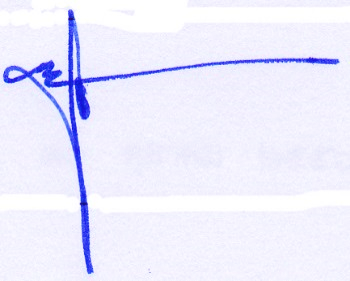    	                   (นายเยี่ยม  ธรรมบุตร)                        ผู้อำนวยการโรงเรียนยางชุมน้อยพิทยาคม